РАБОЧАЯ ПРОГРАММА УЧЕБНОЙ ДИСЦИПЛИНЫ ОДБ.04.  ИСТОРИЯпрограммы подготовки квалифицированных рабочих, служащих по профессии  программы подготовки квалифицированных рабочих, служащих                                    по профессии  54.01.02  «Ювелир»Квалификации: Ювелир 3, 4 разрядаОгранщик вставок для ювелирных и художественных изделий 3 разрядаЯкутск, 2016	Рабочая программа общеобразовательной учебной дисциплины «История» разработана с учетом требований ФГОС среднего общего образования, ФГОС среднего профессионального образования по профессии: программы подготовки квалифицированных рабочих, служащих по профессии  54.01.02  «Ювелир», на основе Примерной программы общеобразовательной учебной дисциплины «История», рекомендованной Федеральным государственным автономным учреждением «Федеральный институт развития образования» (ФГАУ «ФИРО»), в качестве примерной программы для реализации основной профессиональной образовательной программы СПО на базе основного общего образования с получением среднего общего образования (Протокол № 3 от 21 июля 2015 г., регистрационный номер рецензии 375 от 23 июля 2015 г. ФГАУ «ФИРО») и Организация-разработчик: Государственное автономное профессиональное образовательное учреждение  РС (Я) «Якутский промышленный техникум».Разработчики:Игнатьева Мария Васильевна, преподаватель истории СодержаниеПояснительная записка	4Общая характеристика учебной дисциплины «История» 	4Место учебной дисциплины в учебном плане	5Результаты освоения учебной дисциплины	6Содержание учебной дисциплины	7Тематическое планирование	21Технический, социально-экономический профили профессионального образования	……….21Тематический план	21Характеристика основных видов учебной деятельности студентов	22Учебно-методическое и материально-техническое обеспечение программыучебной дисциплины «История»	38Рекомендуемая литература	39ПОЯСНИТЕЛЬНАЯ ЗАПИСКАПрограмма общеобразовательной учебной дисциплины «История» предназначена для изучения истории в профессиональных образовательных организациях, реализующих образовательную программу среднего общего образования в пределах освоения основной профессиональной образовательной программы СПО (ОПОП СПО) на базе основного общего образования при подготовке квалифицированных рабочих, служащих и специалистов среднего звена.Программа разработана на основе требований ФГОС среднего общего образования, предъявляемых к структуре, содержанию и результатам освоения учебной дисциплины «История», в соответствии с Рекомендациями по организации получения среднего общего образования в пределах освоения образовательных программ среднего профессионального образования на базе основного общего образования с учетом требований федеральных государственных образовательных стандартов и получаемой профессии или специальности среднего профессионального образования (письмо Департамента государственной политики в сфере подготовки рабочих кадров и ДПО Минобрнауки России от 17.03.2015 № 06-259).Содержание программы «История» направлено на достижение следующих целей:формирование у молодого поколения исторических ориентиров самоидентификации в современном мире, гражданской идентичности личности;формирование понимания истории как процесса эволюции общества, цивилизации и истории как науки;усвоение интегративной системы знаний об истории человечества при особом внимании к месту и роли России во всемирно-историческом процессе;развитие способности у обучающихся осмысливать важнейшие исторические события, процессы и явления;формирование у обучающихся системы базовых национальных ценностей на основе осмысления общественного развития, осознания уникальности каждой личности, раскрывающейся полностью только в обществе и через общество;воспитание обучающихся в духе патриотизма, уважения к истории своего Отечества как единого многонационального государства, построенного на основе равенства всех народов России.Программа может использоваться другими профессиональными образовательными организациями, реализующими образовательную программу среднего общего образования в пределах освоения основной профессиональной образовательной программы СПО на базе основного общего образования; программы подготовки квалифицированных рабочих, служащих; программы подготовки специалистов среднего звена (ППКРС, ППССЗ).ОБЩАЯ ХАРАКТЕРИСТИКА УЧЕБНОЙ ДИСЦИПЛИНЫ «ИСТОРИЯ»Система исторического образования в России должна продолжить формирование и развитие исторических ориентиров самоидентификации молодых людей в современном мире, их гражданской позиции, патриотизма как нравственного качества личности.Значимость исторического знания в образовании обусловлена его познавательными и мировоззренческими свойствами, вкладом в духовно-нравственное становление молодежи.Содержание учебной дисциплины «История» ориентировано на осознание студентами базовых национальных ценностей российского общества, формирование российской гражданской идентичности, воспитание гражданина России, сознающего объективную необходимость выстраивания собственной образовательной траектории, непрерывного профессионального роста.Ключевые процессы, явления, факты всемирной и российской истории представлены в контексте всемирно-исторического процесса, в его социально-экономическом, политическом, этнокультурном и духовном аспектах. Особое внимание уделено историческим реалиям, оказавшим существенное влияние на «облик современности» как в России, так и во всем мире.Принципиальные оценки ключевых исторических событий опираются на положения Историко-культурного стандарта (ИКС), в котором сформулированы основные подходы к преподаванию отечественной истории, представлен перечень рекомендуемых для изучения тем, понятий и терминов, событий и персоналий, а также список «трудных вопросов истории».При отборе содержания учебной дисциплины «История» учитывались следующие принципы:многофакторный подход к истории, позволяющий показать всю сложность и многомерность предмета, продемонстрировать одновременное действие различных факторов, приоритетное значение одного из них в тот или иной период;направленность содержания на развитие патриотических чувств обучающихся, воспитание у них гражданских качеств, толерантности мышления;внимание к личностно-психологическим аспектам истории, которые проявляются прежде всего в раскрытии влияния исторических деятелей на ход исторического процесса;акцент на сравнении процессов, происходивших в различных странах, показ общеисторических тенденций и специфики отдельных стран;ориентация обучающихся на самостоятельный поиск ответов на важные вопросы истории, формирование собственной позиции при оценке ключевых исторических проблем.Основой учебной дисциплины «История» являются содержательные линии: историческое время, историческое пространство и историческое движение. В разделе программы «Содержание учебной дисциплины» они представлены как сквозные содержательные линии:эволюция хозяйственной деятельности людей в зависимости от уровня развития производительных сил и характера экономических отношений;процессы формирования и развития этнонациональных, социальных, религиозных и политических общностей;образование и развитие государственности в последовательной смене форм и типов, моделей взаимоотношений власти и общества, эволюция политической системы;социальные движения со свойственными им интересами, целями и противоречиями;эволюция международных отношений;развитие культуры разных стран и народов.Содержание учебной дисциплины «История» разработано с ориентацией на профили профессионального образования, в рамках которых студенты осваивают профессии СПО и специальности СПО ФГОС среднего профессионального образования. Это выражается в содержании обучения, количестве часов, выделяемых на изучение отдельных тем программы, глубине их освоения обучающимися, объеме и характере практических занятий, видах внеаудиторной самостоятельной работы студентов.При освоении профессий СПО, специальностей СПО технического и социально-экономического профилей история изучается на базовом уровне ФГОС среднего общего образования.В процессе изучения истории рекомендуется посещение:исторических и культурных центров городов и поселений (архитектурных комплексов кремлей, замков и дворцов, городских кварталов и т. п.);исторических, краеведческих, этнографических, историко-литературных, художественных и других музеев (в том числе музеев под открытым небом);мест исторических событий, памятников истории и культуры;воинских мемориалов, памятников боевой славы;мест археологических раскопок.Неотъемлемой частью образовательного процесса являются выполнение обучающимися практических заданий, индивидуальных проектов, подготовка рефератов (докладов).Изучение общеобразовательной учебной дисциплины «История» завершается подведением итогов в форме дифференцированного зачета или экзамена в рамках промежуточной аттестации студентов в процессе освоения ОПОП СПО с получением среднего общего образования (ППКРС, ППССЗ).МЕСТО УЧЕБНОЙ ДИСЦИПЛИНЫ В УЧЕБНОМ ПЛАНЕУчебная дисциплина «История» является учебным предметом обязательной предметной области «Общественные науки» ФГОС среднего общего образования.В профессиональных образовательных организациях, реализующих образовательную программу среднего общего образования в пределах освоения ОПОП СПО на базе основного общего образования, учебная дисциплина «История» изучается в общеобразовательном цикле учебного плана ОПОП СПО на базе основного общего образования с получением среднего общего образования (ППКРС, ППССЗ).В учебных планах ППКРС, ППССЗ место учебной дисциплины «История» — в составе общих общеобразовательных учебных дисциплин, формируемых из обязательных предметных областей ФГОС среднего общего образования, для профессий СПО или специальностей СПО соответствующего профиля профессионального образования.РЕЗУЛЬТАТЫ ОСВОЕНИЯ УЧЕБНОЙ ДИСЦИПЛИНЫОсвоение содержания учебной дисциплины «История» обеспечивает достижение студентами следующих результатов:•	личностных:сформированность российской гражданской идентичности, патриотизма, уважения к своему народу, чувств ответственности перед Родиной, гордости за свой край, свою Родину, прошлое и настоящее многонационального народа России, уважения к государственным символам (гербу, флагу, гимну);становление гражданской позиции как активного и ответственного члена российского общества, осознающего свои конституционные права и обязанности, уважающего закон и правопорядок, обладающего чувством собственного достоинства, осознанно принимающего традиционные национальные и общечеловеческие гуманистические и демократические ценности;готовность к служению Отечеству, его защите;сформированность мировоззрения, соответствующего современному уровню развития исторической науки и общественной практики, основанного на диалоге культур, а также различных форм общественного сознания, осознание своего места в поликультурном мире;сформированность основ саморазвития и самовоспитания в соответствии с общечеловеческими ценностями и идеалами гражданского общества; готовность и способность к самостоятельной, творческой и ответственной деятельности;толерантное сознание и поведение в поликультурном мире, готовность и способность вести диалог с другими людьми, достигать в нем взаимопонимания, находить общие цели и сотрудничать для их достижения;•	метапредметных:умение самостоятельно определять цели деятельности и составлять планы деятельности; самостоятельно осуществлять, контролировать и корректировать деятельность; использовать все возможные ресурсы для достижения поставленных целей и реализации планов деятельности; выбирать успешные стратегии в различных ситуациях;умение продуктивно общаться и взаимодействовать в процессе совместной деятельности, учитывать позиции других участников деятельности, эффективно разрешать конфликты;владение навыками познавательной, учебно-исследовательской и проектной деятельности, навыками разрешения проблем; способность и готовность к самостоятельному поиску методов решения практических задач, применению различных методов познания;готовность и способность к самостоятельной информационно-познавательной деятельности, включая умение ориентироваться в различных источниках исторической информации, критически ее оценивать и интерпретировать;умение использовать средства информационных и коммуникационных технологий в решении когнитивных, коммуникативных и организационных задач с соблюдением требований эргономики, техники безопасности, гигиены, ресурсосбережения, правовых и этических норм, норм информационной безопасности;умение самостоятельно оценивать и принимать решения, определяющие стратегию поведения, с учетом гражданских и нравственных ценностей;•	предметных:сформированность представлений о современной исторической науке, ее специфике, методах исторического познания и роли в решении задач прогрессивного развития России в глобальном мире;владение комплексом знаний об истории России и человечества в целом, представлениями об общем и особенном в мировом историческом процессе;сформированность умений применять исторические знания в профессиональной и общественной деятельности, поликультурном общении;владение навыками проектной деятельности и исторической реконструкции с привлечением различных источников;сформированность умений вести диалог, обосновывать свою точку зрения в дискуссии по исторической тематике.СОДЕРЖАНИЕ УЧЕБНОЙ ДИСЦИПЛИНЫ ВведениеЗначение изучения истории. Проблема достоверности исторических знаний. Исторические источники, их виды, основные методы работы с ними. Вспомогательные исторические дисциплины. Историческое событие и исторический факт. Концепции исторического развития (формационная, цивилизационная, их сочетание). Периодизация всемирной истории. История России — часть всемирной истории.1. Древнейшая стадия истории человечестваПроисхождение человека. Люди эпохи палеолита. Источники знаний о древнейшем человеке. Проблемы антропогенеза. Древнейшие виды человека. Расселение древнейших людей по земному шару. Появление человека современного вида. Палеолит. Условия жизни и занятия первобытных людей. Социальные отношения. Родовая община. Формы первобытного брака. Достижения людей палеолита. Причины зарождения и особенности первобытной религии и искусства. Археологические памятники палеолита на территории России.Практические занятияАрхеологические памятники палеолита на территории России.Неолитическая революция и ее последствия. Понятие «неолитическая революция». Причины неолитической революции. Зарождение производящего хозяйства, появление земледелия и животноводства. Прародина производящего хозяйства. Последствия неолитической революции. Древнейшие поселения земледельцев и животноводов. Неолитическая революция на территории современной России. Первое и второе общественное разделение труда. Появление ремесла и торговли. Начало формирования народов. Индоевропейцы и проблема их прародины. Эволюция общественных отношений, усиление неравенства. Соседская община. Племена и союзы племен. Укрепление власти вождей. Возникновение элементов государственности. Древнейшие города.Практическое занятиеНеолитическая революция на территории современной России.2. Цивилизации Древнего мираДревнейшие государства. Понятие цивилизации. Особенности цивилизаций Древнего мира — древневосточной и античной. Специфика древнеегипетской цивилизации. Города-государства Шумера. Вавилон. Законы царя Хаммурапи. Финикийцы и их достижения. Древние евреи в Палестине. Хараппская цивилизация Индии. Индия под властью ариев. Зарождение древнекитайской цивилизации.Практическое занятиеОсобенности цивилизаций Древнего мира — древневосточной и античной.Великие державы Древнего Востока. Предпосылки складывания великих держав, их особенности. Последствия появления великих держав. Хеттское царство. Ассирийская военная держава. Урарту. Мидийско-Персидская держава — крупнейшее государство Древнего Востока. Государства Индии. Объединение Китая. Империи Цинь и Хань.Древняя Греция. Особенности географического положения и природы Греции. Минойская и микенская цивилизации. Последствия вторжения дорийцев в Грецию. Складывание полисного строя. Характерные черты полиса. Великая греческая колонизация и ее последствия. Развитие демократии в Афинах. Спарта и ее роль в истории Древней Греции. Греко-персидские войны, их ход, результаты, последствия. Расцвет демократии в Афинах. Причины и результаты кризиса полиса. Македонское завоевание Греции. Походы Александра Македонского и их результаты. Эллинистические государства — синтез античной и древневосточной цивилизации.Практическое занятиеВеликая греческая колонизация и ее последствия.Древний Рим. Рим в период правления царей. Рождение Римской республики и особенности управления в ней. Борьба патрициев и плебеев, ее результаты. Римские завоевания. Борьба с Карфагеном. Превращение Римской республики в мировую державу. Система управления в Римской республике. Внутриполитическая борьба, гражданские войны. Рабство в Риме, восстание рабов под предводительством Спартака. От республики к империи. Римская империя: территория, управление. Периоды принципата и домината. Рим и провинции. Войны Римской империи. Римляне и варвары. Кризис Римской империи. Поздняя империя. Эволюция системы императорской власти. Колонат. Разделение Римской империи на Восточную и Западную. Великое переселение народов и падение Западной Римской империи.Практическое занятиеВеликое переселение народов и падение Западной Римской империи.Культура и религия Древнего мира. Особенности культуры и религиозных воззрений Древнего Востока. Монотеизм. Иудаизм. Буддизм — древнейшая мировая религия. Зарождение конфуцианства в Китае. Достижения культуры Древней Греции. Особенности древнеримской культуры. Античная философия, наука, литература, архитектура, изобразительное искусство. Античная культура как фундамент современной мировой культуры. Религиозные представления древних греков и римлян. Возникновение христианства. Особенности христианского вероучения и церковной структуры. Превращение христианства в государственную религию Римской империи.Практические занятияВозникновение христианства.Особенности христианского вероучения и церковной структуры.3. Цивилизации Запада и Востока в Средние векаВеликое переселение народов и образование варварских королевств в Европе.Средние века: понятие, хронологические рамки, периодизация. Варвары и их вторжения на территорию Римской империи. Крещение варварских племен. Варварские королевства, особенности отношений варваров и римского населения в различных королевствах. Синтез позднеримского и варварского начал в европейском обществе раннего Средневековья. Варварские правды.Возникновение ислама. Арабские завоевания. Арабы. Мухаммед и его учение. Возникновение ислама. Основы мусульманского вероучения. Образование Арабского халифата. Арабские завоевания. Мусульмане и христиане. Халифат Омейядов и Аббасидов. Распад халифата. Культура исламского мира. Архитектура, каллиграфия, литература. Развитие науки. Арабы как связующее звено между культурами античного мира и средневековой Европы.Практические занятияВозникновение ислама.Основы мусульманского вероучения.Византийская империя. Территория Византии. Византийская империя: власть, управление. Расцвет Византии при Юстиниане. Попытка восстановления Римской империи. Кодификация права. Византия и славяне, славянизация Балкан. Принятие христианства славянскими народами. Византия и страны Востока. Турецкие завоевания и падение Византии. Культура Византии. Сохранение и переработка античного наследия. Искусство, иконопись, архитектура. Человек в византийской цивилизации. Влияние Византии на государственность и культуру России.Практическое занятиеПринятие христианства славянскими народами.Восток в Средние века. Средневековая Индия. Ислам в Индии. Делийский султанат. Культура средневековой Индии. Особенности развития Китая. Административно-бюрократическая система. Империи Суй, Тан. Монголы. Чингисхан. Монгольские завоевания, управление державой. Распад Монгольской империи. Империя Юань в Китае. Свержение монгольского владычества в Китае, империя Мин. Китайская культура и ее влияние на соседние народы. Становление и эволюция государственности в Японии. Самураи. Правление сёгунов.Практическое занятиеКитайская культура и ее влияние на соседние народы.Империя Карла Великого и ее распад. Феодальная раздробленность в Европе.Королевство франков. Военная реформа Карла Мартела и ее значение. Франкские короли и римские папы. Карл Великий, его завоевания и держава. Каролингское возрождение. Распад Каролингской империи. Причины и последствия феодальной раздробленности. Британия в раннее Средневековье. Норманны и их походы. Норманнское завоевание Англии.Практическое занятиеВоенная реформа Карла Мартела и ее значение.Основные черты западноевропейского феодализма. Средневековое общество. Феодализм: понятие, основные черты. Феодальное землевладение, вассально-ленные отношения. Причины возникновения феодализма. Структура и сословия средневекового общества. Крестьяне, хозяйственная жизнь, крестьянская община. Феодалы. Феодальный замок. Рыцари, рыцарская культура.Практическое занятиеСтруктура и сословия средневекового общества.Средневековый западноевропейский город. Города Средневековья, причины их возникновения. Развитие ремесла и торговли. Коммуны и сеньоры. Городские республики. Ремесленники и цехи. Социальные движения. Повседневная жизнь горожан. Значение средневековых городов.Практическое занятиеПовседневная жизнь горожан в Средние века.Католическая церковь в Средние века. Крестовые походы. Христианская церковь в Средневековье. Церковная организация и иерархия. Усиление роли римских пап. Разделение церквей, католицизм и православие. Духовенство, монастыри, их роль в средневековом обществе. Клюнийская реформа, монашеские ордена. Борьба пап и императоров Священной Римской империи. Папская теократия. Крестовые походы, их последствия. Ереси в Средние века: причины их возникновения и распространения. Инквизиция. Упадок папства.Практическое занятиеКрестовые походы, их последствия.Зарождение централизованных государств в Европе. Англия и Франция в Средние века. Держава Плантагенетов. Великая хартия вольностей. Франция под властью Капетингов на пути к единому государству. Оформление сословного представительства (Парламент в Англии, Генеральные штаты во Франции). Столетняя война и ее итоги. Османское государство и падение Византии. Рождение Османской империи и государства Европы. Пиренейский полуостров в Средние века. Реконкиста. Образование Испании и Португалии. Политический и культурный подъем в Чехии. Ян Гус. Гуситские войны и их последствия. Перемены во внутренней жизни европейских стран. «Черная смерть» и ее последствия. Изменения в положении трудового населения. Жакерия. Восстание Уота Тайлера. Завершение складывания национальных государств. Окончательное объединение Франции. Война Алой и Белой розы в Англии. Укрепление королевской власти в Англии.Практические занятияПолитический и культурный подъем в Чехии.Ян Гус. Гуситские войны и их последствия.Средневековая культура Западной Европы. Начало Ренессанса. Особенности и достижения средневековой культуры. Наука и богословие. Духовные ценности Средневековья. Школы и университеты. Художественная культура (стили, творцы, памятники искусства). Изобретение книгопечатания и последствия этого события. Гуманизм. Начало Ренессанса (Возрождения). Культурное наследие европейского Средневековья.Практическое занятиеКультурное наследие европейского Средневековья.4. От Древней Руси к Российскому государствуОбразование Древнерусского государства. Восточные славяне: происхождение, расселение, занятия, общественное устройство. Взаимоотношения с соседними народами и государствами. Предпосылки и причины образования Древнерусского государства. Новгород и Киев — центры древнерусской государственности. Варяжская проблема. Формирование княжеской власти (князь и дружина, полюдье). Первые русские князья, их внутренняя и внешняя политика. Походы Святослава.Практическое занятиеПредпосылки и причины образования Древнерусского государства.Крещение Руси и его значение. Начало правления князя Владимира Святославича. Организация защиты Руси от кочевников. Крещение Руси: причины, основные события, значение. Христианство и язычество. Церковная организация на Руси. Монастыри. Распространение культуры и письменности.Практическое занятиеКрещение Руси: причины, основные события, значение.Общество Древней Руси. Социально-экономический и политический строй Древней Руси. Земельные отношения. Свободное и зависимое население. Древнерусские города, развитие ремесел и торговли. Русская Правда. Политика Ярослава Мудрого и Владимира Мономаха. Древняя Русь и ее соседи.Раздробленность на Руси. Политическая раздробленность: причины и последствия. Крупнейшие самостоятельные центры Руси, особенности их географического, социально-политического и культурного развития. Новгородская земля. Владимиро-Суздальское княжество. Зарождение стремления к объединению русских земель.Практическое занятиеВладимиро-Суздальское княжество.Древнерусская культура. Особенности древнерусской культуры. Возникновение письменности. Летописание. Литература (слово, житие, поучение, хождение). Былинный эпос. Деревянное и каменное зодчество. Живопись (мозаики, фрески). Иконы. Декоративно-прикладное искусство. Развитие местных художественных школ.Практическое занятиеДеревянное и каменное зодчество.Монгольское завоевание и его последствия. Монгольское нашествие. Сражение на Калке. Поход монголов на Северо-Западную Русь. Героическая оборона русских городов. Походы монгольских войск на Юго-Западную Русь и страны Центральной Европы. Значение противостояния Руси монгольскому завоеванию. Борьба Руси против экспансии с Запада. Александр Ярославич. Невская битва. Ледовое побоище. Зависимость русских земель от Орды и ее последствия. Борьба населения русских земель против ордынского владычества.Практическое занятиеЗначение противостояния Руси монгольскому завоеванию.Начало возвышения Москвы. Причины и основные этапы объединения русских земель. Москва и Тверь: борьба за великое княжение. Причины и ход возвышения Москвы. Московские князья и их политика. Княжеская власть и церковь. Дмитрий Донской. Начало борьбы с ордынским владычеством. Куликовская битва, ее значение.Практическое занятиеКуликовская битва, ее значение.Образование единого Русского государства. Русь при преемниках Дмитрия Донского. Отношения между Москвой и Ордой, Москвой и Литвой. Феодальная война второй четверти XV века, ее итоги. Автокефалия Русской православной церкви. Иван III. Присоединение Новгорода. Завершение объединения русских земель. Прекращение зависимости Руси от Золотой Орды. Войны с Казанью, Литвой, Ливонским орденом и Швецией. Образование единого Русского государства и его значение. Усиление великокняжеской власти. Судебник 1497 года. Происхождение герба России. Система землевладения. Положение крестьян, ограничение их свободы. Предпосылки и начало складывания крепостнической системы.Практическое занятиеОбразование единого Русского государства и его значение.5. Россия в ХVI—ХVII веках: от великого княжества к царствуРоссия в правление Ивана Грозного. Россия в период боярского правления. Иван IV. Избранная рада. Реформы 1550-х годов и их значение. Становление приказной системы. Укрепление армии. Стоглавый собор. Расширение территории государства, его многонациональный характер. Походы на Казань. Присоединение Казанского и Астраханского ханств, борьба с Крымским ханством, покорение Западной Сибири. Ливонская война, ее итоги и последствия. Опричнина, споры о ее смысле. Последствия опричнины. Россия в конце XVI века, нарастание кризиса. Учреждение патриаршества. Закрепощение крестьян.Практическое занятиеОпричнина, споры о ее смысле.Смутное время начала XVII века. Царствование Б.Годунова. Смута: причины, участники, последствия. Самозванцы. Восстание под предводительством И. Болотникова. Вмешательство Речи Посполитой и Швеции в Смуту. Оборона Смоленска. Освободительная борьба против интервентов. Патриотический подъем народа. Окончание Смуты и возрождение российской государственности. Ополчение К.Минина и Д.Пожарского. Освобождение Москвы. Начало царствования династии Романовых.Практическое занятиеОкончание Смуты и возрождение российской государственности.Экономическое и социальное развитие России в XVII веке. Народные движения.Экономические последствия Смуты. Восстановление хозяйства. Новые явления в экономике страны: рост товарно-денежных отношений, развитие мелкотоварного производства, возникновение мануфактур. Развитие торговли, начало формирования всероссийского рынка. Окончательное закрепощение крестьян. Народные движения в XVII веке: причины, формы, участники. Городские восстания. Восстание под предводительством С.Т.Разина.Практическое занятиеНародные движения в XVII веке: причины, формы, участники.Становление абсолютизма в России. Внешняя политика России в ХVII веке.Усиление царской власти. Развитие приказной системы. Преобразования в армии. Начало становления абсолютизма. Власть и церковь. Реформы патриарха Никона. Церковный раскол. Протопоп Аввакум. Освоение Сибири и Дальнего Востока. Русские первопроходцы. Внешняя политика России в XVII веке. Взаимоотношения с соседними государствами и народами. Россия и Речь Посполитая. Смоленская война. Присоединение к России Левобережной Украины и Киева. Отношения России с Крымским ханством и Османской империей.Практические занятияРеформы патриарха Никона.Церковный раскол.Культура Руси конца XIII—XVII веков. Культура XIII—XV веков. Летописание. Важнейшие памятники литературы (памятники куликовского цикла, сказания, жития, хождения). Развитие зодчества (Московский Кремль, монастырские комплексы-крепости). Расцвет иконописи (Ф.Грек, А.Рублев). Культура XVI века. Книгопечатание (И.Федоров). Публицистика. Зодчество (шатровые храмы). «Домострой». Культура XVII века. Традиции и новые веяния, усиление светского характера культуры. Образование. Литература: новые жанры (сатирические повести, автобиографические повести), новые герои. Зодчество: основные стили и памятники. Живопись (С. Ушаков).Практическое занятиеКультура России XVII века.7. Россия в конце ХVII—ХVIII веков: от царства к империиРоссия в эпоху петровских преобразований. Дискуссии о Петре I, значении и цене его преобразований. Начало царствования Петра I. Стрелецкое восстание. Правление царевны Софьи. Крымские походы В.В.Голицына. Начало самостоятельного правления Петра I. Азовские походы. Великое посольство. Первые преобразования. Северная война: причины, основные события, итоги. Значение Полтавской битвы. Прутский и Каспийский походы. Провозглашение России империей. Государственные реформы Петра I. Реорганизация армии. Реформы государственного управления (учреждение Сената, коллегий, губернская реформа и др.). Указ о единонаследии. Табель о рангах. Утверждение абсолютизма. Церковная реформа. Развитие экономики. Политика протекционизма и меркантилизма. Подушная подать. Введение паспортной системы. Социальные движения. Восстания в Астрахани, на Дону. Итоги и цена преобразований Петра Великого.Практическое занятиеИтоги и цена преобразований Петра Великого.Экономическое и социальное развитие в XVIII веке. Народные движения. Развитие промышленности и торговли во второй четверти — конце ХVIII века. Рост помещичьего землевладения. Основные сословия российского общества, их положение. Усиление крепостничества. Восстание под предводительством Е.И.Пугачева и его значение.Практическое занятиеВосстание под предводительством Е.И.Пугачева и его значение.Внутренняя и внешняя политика России в середине — второй половине XVIII века.Дворцовые перевороты: причины, сущность, последствия. Внутренняя и внешняя политика преемников Петра I. Расширение привилегий дворянства. Русско-турецкая война 1735—1739 годов. Участие России в Семилетней войне. Короткое правление Петра III. Правление Екатерины II. Политика «просвещенного абсолютизма»: основные направления, мероприятия, значение. Уложенная комиссия. Губернская реформа. Жалованные грамоты дворянству и городам. Внутренняя политика Павла I, его свержение. Внешняя политика Екатерины II. Русско-турецкие войны и их итоги. Великие русские полководцы и флотоводцы (П.А.Румянцев, А.В.Суворов, Ф.Ф.Ушаков). Присоединение и освоение Крыма и Новороссии; Г.А.Потемкин. Участие России в разделах Речи Посполитой. Внешняя политика Павла I. Итальянский и Швейцарский походы А.В.Суворова, Средиземноморская экспедиция Ф.Ф.Ушакова.Практическое занятиеПрисоединение и освоение Крыма и Новороссии.Русская культура XVIII века. Нововведения в культуре петровских времен. Просвещение и научные знания (Ф.Прокопович. И.Т.Посошков). Литература и искусство. Архитектура и изобразительное искусство (Д.Трезини, В.В.Растрелли, И.Н.Никитин). Культура и быт России во второй половине XVIII века. Становление отечественной науки; М.В.Ломоносов. Исследовательские экспедиции. Историческая наука (В.Н.Татищев). Русские изобретатели (И.И.Ползунов, И.П.Кулибин). Общественная мысль (Н.И.Новиков, А.Н.Радищев). Литература: основные направления, жанры, писатели (А.П.Сумароков, Н.М.Карамзин, Г.Р.Державин, Д.И.Фонвизин). Развитие архитектуры, живописи, скульптуры, музыки (стили и течения, художники и их произведения). Театр (Ф.Г.Волков).Практическое занятиеИсторическая наука в России в ХVIII веке.8. Становление индустриальной цивилизацииПромышленный переворот и его последствия. Промышленный переворот (промышленная революция), его причины и последствия. Важнейшие изобретения.Технический переворот в промышленности. От мануфактуры к фабрике. Машинное производство. Появление новых видов транспорта и средств связи. Социальные последствия промышленной революции. Индустриальное общество. Экономическое развитие Англии и Франции в ХIХ веке. Конец эпохи «свободного капитализма». Концентрация производства и капитала. Монополии и их формы. Финансовый капитал. Роль государства в экономике.Практическое занятиеСоциальные последствия промышленной революции. Индустриальное общество.Международные отношения. Войны Французской революции и Наполеоновские войны. Антифранцузские коалиции. Крушение наполеоновской империи и его причины. Создание Венской системы международных отношений. Священный союз. Восточный вопрос и обострение противоречий между европейскими державами. Крымская (Восточная) война и ее последствия. Франко-прусская война и изменение расстановки сил на мировой арене. Колониальные захваты. Противоречия между державами. Складывание системы союзов. Тройственный союз. Франко-русский союз — начало образования Антанты.Практическое занятиеКрымская (Восточная) война и ее последствия.Политическое развитие стран Европы и Америки. Страны Европы после Наполеоновских войн. Июльская революция во Франции. Образование независимых государств в Латинской Америке. Эволюция политической системы Великобритании, чартистское движение. Революции во Франции, Германии, Австрийской империи и Италии в 1848—1849 годах: характер, итоги и последствия. Пути объединения национальных государств: Италии, Германии. Социально-экономическое развитие США в конце XVIII — первой половине XIX века. Истоки конфликта Север — Юг. Президент А. Линкольн. Гражданская война в США. Отмена рабства. Итоги войны. Распространение социалистических идей. Первые социалисты. Учение К.Маркса. Рост рабочего движения. Деятельность I Интернационала. Возникновение социал-демократии. Образование II Интернационала. Течения внутри социал-демократии.Практическое занятиеГражданская война в США.Развитие западноевропейской культуры. Литература. Изобразительное искусство. Музыка. Романтизм, реализм, символизм в художественном творчестве. Секуляризация науки. Теория Ч. Дарвина. Важнейшие научные открытия. Революция в физике. Влияние культурных изменений на повседневную жизнь и быт людей. Автомобили и воздухоплавание.9. Процесс модернизации в традиционных обществах ВостокаКолониальная экспансия европейских стран. Индия. Особенности социально-экономического и политического развития стран Востока. Страны Востока и страны Запада: углубление разрыва в темпах экономического роста. Значение колоний для ускоренного развития западных стран. Колониальный раздел Азии и Африки. Традиционные общества и колониальное управление. Освободительная борьба народов колоний и зависимых стран. Индия под властью британской короны. Восстание сипаев и реформы в управлении Индии.Практическое занятиеКолониальный раздел Азии и Африки.Китай и Япония. Начало превращения Китая в зависимую страну. Опиумные войны. Восстание тайпинов, его особенности и последствия. Упадок и окончательное закабаление Китая западными странами. Особенности японского общества в период сёгуната Токугава. Насильственное «открытие» Японии. Революция Мэйдзи и ее последствия. Усиление Японии и начало ее экспансии в Восточной Азии.Практическое занятиеРеволюция Мэйдзи и ее последствия.10. Российская империя в ХIХ векеВнутренняя и внешняя политика России в начале XIX века. Император Александр I и его окружение. Создание министерств. Указ о вольных хлебопашцах.Меры по развитию системы образования. Проект М.М.Сперанского. Учреждение Государственного совета. Участие России в антифранцузских коалициях. Тильзитский мир 1807 года и его последствия. Присоединение к России Финляндии и Бессарабии. Отечественная война 1812 года. Планы сторон, основные этапы и сражения войны. Герои войны (М.И.Кутузов, П.И.Багратион, Н.Н.Раевский, Д.В.Давыдов и др.). Причины победы России в Отечественной войне 1812 года Заграничный поход русской армии 1813—1814 годов. Венский конгресс. Роль России в европейской политике в 1813—1825 годах. Изменение внутриполитического курса Александра I в 1816—1825 годах. Аракчеевщина. Военные поселения.Практическое занятиеОтечественная война 1812 года.Движение декабристов. Движение декабристов: предпосылки возникновения, идейные основы и цели, первые организации, их участники. Южное общество; «Русская правда» П.И.Пестеля. Северное общество; Конституция Н.М.Муравьева. Выступления декабристов в Санкт-Петербурге (14 декабря 1825 года) и на юге, их итоги. Значение движения декабристов.Практическое занятиеЗначение движения декабристов.Внутренняя политика Николая I. Правление Николая I. Преобразование и укрепление роли государственного аппарата. Кодификация законов. Социально-экономическое развитие России во второй четверти XIX века. Крестьянский вопрос. Реформа управления государственными крестьянами П.Д.Киселева. Начало промышленного переворота, его экономические и социальные последствия. Финансовая реформа Е.Ф.Канкрина. Политика в области образования. Теория официальной народности (С.С.Уваров).Практическое занятиеНачало промышленного переворота в России, его экономические и социальные последствия.Общественное движение во второй четверти XIX века. Оппозиционная общественная мысль. «Философическое письмо» П.Я.Чаадаева. Славянофилы (К.С. и И.С.Аксаковы, И.В. и П.В.Киреевские, А.С.Хомяков, Ю.Ф.Самарин и др.) и западники (К.Д.Кавелин, С.М.Соловьев, Т.Н.Грановский и др.). Революционно-социалистические течения (А.И.Герцен, Н.П.Огарев, В.Г.Белинский). Общество петрашевцев. Создание А.И.Герценом теории русского социализма и его издательская деятельность.Практическое занятиеСоздание А.И.Герценом теории русского социализма и его издательская деятельность.Внешняя политика России во второй четверти XIX века. Россия и революционные события 1830—1831 и 1848—1849 годов в Европе. Восточный вопрос. Войны с Ираном и Турцией. Кавказская война. Крымская война 1853—1856 годов: причины, этапы военных действий, итоги. Героическая оборона Севастополя и ее герои.Практическое занятиеГероическая оборона Севастополя в 1854—1855 годах и ее герои.Отмена крепостного права и реформы 60—70-х годов XIX века. Контрреформы.Необходимость и предпосылки реформ. Император Александр II и его окружение. Планы и проекты переустройства России. Подготовка крестьянской реформы. Разработка проекта реформы в Редакционных комиссиях. Основные положения Крестьянской реформы 1861 года и условия освобождения крестьян. Значение отмены крепостного права. Земская и городская реформы, создание системы местного самоуправления. Судебная реформа, суд присяжных. Введение всеобщей воинской повинности. Реформы в области образования и печати. Итоги и следствия реформ 1860—1870-х годов. «Конституция М.Т.Лорис-Меликова». Александр III. Причины контрреформ, их основные направления и последствия.Практическое занятиеЗначение отмены крепостного права в России.Общественное движение во второй половине XIX века. Общественное движение в России в последней трети XIX века. Консервативные, либеральные, радикальные течения общественной мысли. Народническое движение: идеология (М.А.Бакунин, П.Л.Лавров, П.Н.Ткачев), организации, тактика. Деятельность «Земли и воли» и «Народной воли». Охота народовольцев на царя. Кризис революционного народничества. Основные идеи либерального народничества. Распространение марксизма и зарождение российской социал-демократии. Начало рабочего движения.Практическое занятиеНародническое движение.Экономическое развитие во второй половине XIX века. Социально-экономическое развитие пореформенной России. Сельское хозяйство после отмены крепостного права. Развитие торговли и промышленности. Железнодорожное строительство. Завершение промышленного переворота, его последствия. Возрастание роли государства в экономической жизни страны. Курс на модернизацию промышленности. Экономические и финансовые реформы (Н.X.Бунге, С.Ю.Витте). Разработка рабочего законодательства.Практическое занятиеКурс на модернизацию промышленности в России во второй половине ХIХ века.Внешняя политика России во второй половине XIX века. Европейская политика. А.М.Горчаков и преодоление последствий поражения в Крымской войне. Русско-турецкая война 1877—1878 годов, ход военных действий на Балканах — в Закавказье. Роль России в освобождении балканских народов. Присоединение Казахстана и Средней Азии. Заключение русско-французского союза. Политика России на Дальнем Востоке. Россия в международных отношениях конца XIX века.Практическое занятиеРусско-турецкая война 1877—1878 годов.Русская культура XIX века. Развитие науки и техники (Н.И.Лобачевский, Н.И.Пирогов, Н.Н.Зинин, Б.С.Якоби, А.Г.Столетов, Д.И.Менделеев, И.М.Сеченов и др.). Географические экспедиции, их участники. Расширение сети школ и университетов. Основные стили в художественной культуре (романтизм, классицизм, реализм). Золотой век русской литературы: писатели и их произведения (В.А.Жуковский, А.С.Пушкин, М.Ю.Лермонтов, Н.В.Гоголь и др.). Общественное звучание литературы (Н.А.Некрасов, И.С.Тургенев, Л.Н.Толстой, Ф.М.Достоевский). Становление и развитие национальной музыкальной школы (М.И.Глинка, П.И.Чайковский, Могучая кучка). Расцвет театрального искусства, возрастание его роли в общественной жизни. Живопись: академизм, реализм, передвижники. Архитектура: стили (русский ампир, классицизм), зодчие и их произведения. Место российской культуры в мировой культуре XIX века.Практическое занятиеЗолотой век русской литературы.11. От Новой истории к НовейшейМир в начале ХХ века. Понятие «новейшая история». Важнейшие изменения на карте мира. Первые войны за передел мира. Окончательное формирование двух блоков в Европе (Тройственного союза и Антанты), нарастание противоречий между ними. Военно-политические планы сторон. Гонка вооружений. Балканские войны. Подготовка к большой войне. Особенности экономического развития Великобритании, Франции, Германии, США. Социальные движения и социальные реформы. Реформизм в деятельности правительств. Влияние достижений научно-технического прогресса.Пробуждение Азии в начале ХХ века. Колонии, зависимые страны и метрополии. Начало антиколониальной борьбы. Синьхайская революция в Китае. Сун Ятсен. Гоминьдан. Кризис Османской империи и Младотурецкая революция. Революция в Иране. Национально-освободительная борьба в Индии против британского господства. Индийский национальный конгресс. М.Ганди.Практическое занятиеСиньхайская революция в Китае.Россия на рубеже XIX—XX веков. Динамика промышленного развития. Роль государства в экономике России. Аграрный вопрос. Император Николай II, его политические воззрения. Общественное движение Возникновение социалистических и либеральных организаций и партий: их цели, тактика, лидеры (Г.В.Плеханов, В.М.Чернов, В.И.Ленин, Ю.О.Мартов, П.Б.Струве). Усиление рабочего и крестьянского движения. Внешняя политика России. Конференции в Гааге. Усиление влияния в Северо-Восточном Китае. Русско-японская война 1904—1905 годов: планы сторон, основные сражения. Портсмутский мир.Революция 1905—1907 годов в России. Причины революции. «Кровавое воскресенье» и начало революции. Развитие революционных событий и политика властей. Советы как форма политического творчества масс. Манифест 17 октября 1905 года. Московское восстание. Спад революции. Становление конституционной монархии и элементов гражданского общества. Легальные политические партии. Опыт российского парламентаризма 1906—1917 годов: особенности парламентской системы, ее полномочия и влияние на общественно-политическую жизнь, тенденции эволюции. Результаты Первой российской революции в политических и социальных аспектах.Практическое занятиеСтановление конституционной монархии и элементов гражданского общества.Россия в период столыпинских реформ. П.А.Столыпин как государственный деятель. Программа П.А.Столыпина, ее главные цели и комплексный характер. П.А.Столыпин и III Государственная дума. Основное содержание и этапы реализации аграрной реформы, ее влияние на экономическое и социальное развитие России. Проблемы и противоречия в ходе проведения аграрной реформы. Другие реформы и их проекты. Экономический подъем. Политическая и общественная жизнь в России в 1910— 1914 годы. Обострение внешнеполитической обстановки.Практическое занятиеОсновное содержание и этапы реализации столыпинской аграрной реформы, ее влияние на экономическое и социальное развитие России.Серебряный век русской культуры. Открытия российских ученых в науке и технике. Русская философия: поиски общественного идеала. Сборник «Вехи». Развитие литературы: от реализма к модернизму. Поэзия Серебряного века. Изобразительное искусство: традиции реализма, «Мир искусства», авангардизм, его направления. Архитектура. Скульптура. Музыка.Практическое занятиеРусская философия: поиски общественного идеала.Первая мировая война. Боевые действия 1914—1918 годов. Особенности и участники войны. Начальный период боевых действий (август—декабрь 1914 года). Восточный фронт и его роль в войне. Успехи и поражения русской армии. Переход к позиционной войне. Основные сражения в Европе в 1915—1917 годах. Брусиловский прорыв и его значение. Боевые действия в Африке и Азии. Вступление в войну США и выход из нее России. Боевые действия в 1918 году. Поражение Германии и ее союзников.Практическое занятиеВосточный фронт и его роль в Первой мировой войне.Первая мировая война и общество. Развитие военной техники в годы войны. Применение новых видов вооружений: танков, самолетов, отравляющих газов. Перевод государственного управления и экономики на военные рельсы. Государственное регулирование экономики. Патриотический подъем в начале войны. Власть и общество на разных этапах войны. Нарастание тягот и бедствий населения. Антивоенные и национальные движения. Нарастание общенационального кризиса в России. Итоги Первой мировой войны. Парижская и Вашингтонская конференции и их решения.Практическое занятиеВласть и российское общество на разных этапах Первой мировой войны.Февральская революция в России. От Февраля к Октябрю. Причины революции. Отречение Николая II от престола. Падение монархии как начало Великой российской революции. Временное правительство и Петроградский совет рабочих и солдатских депутатов: начало двоевластия. Вопросы о войне и земле. «Апрельские тезисы» В.И.Ленина и программа партии большевиков о переходе от буржуазного этапа революции к пролетарскому (социалистическому). Причины апрельского, июньского и июльского кризисов Временного правительства. Конец двоевластия. На пороге экономической катастрофы и распада: Россия в июле—октябре 1917 года. Деятельность А.Ф.Керенского во главе Временного правительства. Выступление Л.Г.Корнилова и его провал. Изменения в революционной части политического поля России: раскол эсеров, рост влияния большевиков в Советах.Практическое занятиеВременное правительство и Петроградский совет рабочих и солдатских депутатов в 1917 году.Октябрьская революция в России и ее последствия. События 24—25 октября в Петрограде, приход к власти большевиков во главе с В.И.Лениным. Союз большевиков и левых эсеров. Установление власти Советов в основных регионах России. II Всероссийский съезд Советов. Декреты о мире и о земле. Формирование новыхорганов власти. Создание ВЧК, начало формирования Красной Армии. Отношение большевиков к созыву Учредительного собрания. Причины разгона Учредительного собрания. Создание федеративного социалистического государства и его оформление в Конституции РСФСР 1918 года. Советско-германские переговоры и заключение Брестского мира, его условия, экономические и политические последствия. Разрыв левых эсеров с большевиками, выступление левых эсеров и его разгром. Установление однопартийного режима.Практическое занятиеII Всероссийский съезд Советов. Декреты о мире и о земле.Гражданская война в России. Причины Гражданской войны. Красные и белые: политические ориентации, лозунги и реальные действия, социальная опора. Другие участники Гражданской войны. Цели и этапы участия иностранных государств в Гражданской войне. Начало фронтовой Гражданской войны. Ход военных действий на фронтах в 1918—1920 годах. Завершающий период Гражданской войны. Причины победы красных. Россия в годы Гражданской войны. Экономическая политика большевиков. Национализация, «красногвардейская атака на капитал». Политика «военного коммунизма», ее причины, цели, содержание, последствия. Последствия и итоги Гражданской войны.Практическое занятиеРоссия в годы Гражданской войны.12. Между мировыми войнамиЕвропа и США. Территориальные изменения в Европе и Азии после Первой мировой войны. Революционные события 1918 — начала 1920-х годов в Европе. Ноябрьская революция в Германии и возникновение Веймарской республики. Революции в Венгрии. Зарождение коммунистического движения, создание и деятельность Коммунистического интернационала. Экономическое развитие ведущих стран мира в 1920-х годах. Причины мирового экономического кризиса 1929—1933 годов. Влияние биржевого краха на экономику США. Распространение кризиса на другие страны. Поиск путей выхода из кризиса. Дж.М.Кейнс и его рецепты спасения экономики. Государственное регулирование экономики и социальных отношений. «Новый курс» президента США Ф.Рузвельта и его результаты.Практическое занятиеПричины мирового экономического кризиса 1929—1933 годов.Недемократические режимы. Рост фашистских движений в Западной Европе. Захват фашистами власти в Италии. Режим Муссолини в Италии. Победа нацистов в Германии. А.Гитлер — фюрер германского народа. Внутренняя политика А.Гитлера, установление и функционирование тоталитарного режима, причины его устойчивости. Авторитарные режимы в большинстве стран Европы: общие черты и национальные особенности. Создание и победа Народного фронта во Франции, Испании. Реформы правительств Народного фронта. Гражданская война в Испании. Помощь СССР антифашистам. Причины победы мятежников.Практическое занятиеГражданская война в Испании.Турция, Китай, Индия, Япония. Воздействие Первой мировой войны и Великой российской революции на страны Азии. Установление республики в Турции, деятельность М.Кемаля. Великая национальная революция 1925—1927 годов в Китае. Создание Компартии Китая. Установление диктатуры Чан Кайши и гражданская война в Китае. Советские районы Китая. Создание Национального фронта борьбы против Японии. Сохранение противоречий между коммунистами и гоминдановцами. Кампания гражданского неповиновения в Индии. Идеология ненасильственного сопротивления английским колонизаторам М.Ганди. Милитаризация Японии, ее переход к внешнеполитической экспансии.Практическое занятиеВеликая национальная революция 1925—1927 годов в Китае.Международные отношения. Деятельность Лиги Наций. Кризис Версальско-Вашингтонской системы. Агрессия Японии на Дальнем Востоке. Начало японо-китайской войны. Столкновения Японии и СССР. События у озера Хасан и реки Халхин-Гол. Агрессия Италии в Эфиопии. Вмешательство Германии и Италии в гражданскую войну в Испании. Складывание союза агрессивных государств «Бер-лин — Рим — Токио». Западная политика «умиротворения» агрессоров. Аншлюс Австрии. Мюнхенский сговор и раздел Чехословакии.Практическое занятиеМюнхенский сговор и раздел Чехословакии.Культура в первой половине ХХ века. Развитие науки. Открытия в области физики, химии, биологии, медицины. Формирование новых художественных направлений и школ. Развитие реалистического и модернистского искусства. Изобразительное искусство. Архитектура. Основные направления в литературе. Писатели: модернисты, реалисты; писатели «потерянного поколения», антиутопии. Музыка. Театр. Развитие киноискусства. Рождение звукового кино. Нацизм и культура.Практическое занятиеФормирование новых художественных направлений и школ в искусстве первой половины ХХ века.Новая экономическая политика в Советской России. Образование СССР. Экономический и политический кризис. Крестьянские восстания, Кронштадтский мятеж и др. Переход к новой экономической политике. Сущность нэпа. Достижения и противоречия нэпа, причины его свертывания. Политическая жизнь в 1920-е годы. Образование СССР: предпосылки объединения республик, альтернативные проекты и практические решения. Национальная политика советской власти. Укрепление позиций страны на международной арене.Практические занятияСущность нэпа.Достижения и противоречия нэпа, причины его свертывания.Индустриализация и коллективизация в СССР. Обострение внутрипартийных разногласий и борьбы за лидерство в партии и государстве. Советская модель модернизации. Начало индустриализации. Коллективизация сельского хозяйства: формы, методы, экономические и социальные последствия. Индустриализация: цели, методы, экономические и социальные итоги и следствия. Первые пятилетки: задачи и результаты.Практическое занятиеСоветская модель модернизации.Советское государство и общество в 1920—1930-е годы. Особенности советской политической системы: однопартийность, сращивание партийного и государственного аппарата, контроль над обществом. Культ вождя. И.В.Сталин. Массовые репрессии, их последствия. Изменение социальной структуры советского общества. Стахановское движение. Положение основных социальных групп. Повседневная жизнь и быт населения городов и деревень. Итоги развития СССР в 1930-е годы. Конституция СССР 1936 года.Практическое занятиеСтахановское движение.Советская культура в 1920—1930-е годы. «Культурная революция»: задачи и направления. Ликвидация неграмотности, создание системы народного образования. Культурное разнообразие 1920-х годов. Идейная борьба среди деятелей культуры. Утверждение метода социалистического реализма в литературе и искусстве. Достижения литературы и искусства. Развитие кинематографа. Введение обязательного начального преподавания. Восстановление преподавания истории. Идеологический контроль над духовной жизнью общества. Развитие советской науки.Практическое занятие«Культурная революция»: задачи и направления.13. Вторая мировая война. Великая Отечественная войнаНакануне мировой войны. Мир в конце 1930-х годов: три центра силы. Нарастание угрозы войны. Политика «умиротворения» агрессора и переход Германии к решительным действиям. Англо-франко-советские переговоры в Москве, причины их неудачи. Советско-германский пакт о ненападении и секретный дополнительный протокол. Военно-политические планы сторон. Подготовка к войне.Практические занятияВоенно-политические планы сторон накануне Второй мировой войны. Подготовка к войне.Первый период Второй мировой войны. Бои на Тихом океане. Нападение Германии на Польшу. «Странная война» на Западном фронте. Поражение Франции. Оккупация и подчинение Германией стран Европы. Битва за Англию. Укрепление безопасности СССР: присоединение Западной Белоруссии и Западной Украины, Бессарабии и Северной Буковины, Советско-финляндская война, советизация прибалтийских республик. Нацистская программа завоевания СССР. Подготовка СССР и Германии к войне. Соотношение боевых сил к июню 1941 года. Великая Отечественная война как самостоятельный и определяющий этап Второй мировой войны. Цели сторон, соотношение сил. Основные сражения и их итоги на первом этапе войны (22 июня 1941 года — ноябрь 1942 года). Деятельность советского руководства по организации обороны страны. Историческое значение Московской битвы. Нападение Японии на США. Боевые действия на Тихом океане в 1941—1945 годах.Практическое занятиеИсторическое значение Московской битвы.Второй период Второй мировой войны. Военные действия на советско-германском фронте в 1942 году. Сталинградская битва и начало коренного перелома в ходе войны. Военные действия в Северной Африке. Складывание антигитлеровской коалиции и ее значение. Конференции глав союзных держав и их решения. Курская битва и завершение коренного перелома. Оккупационный режим. Геноцид. Холокост. Движение Сопротивления. Партизанское движение в СССР, формы борьбы, роль и значение. Коллаборационизм, его причины в разных странах Европы и Азии. Советский тыл в годы войны. Эвакуация. Вклад в победу деятелей науки и культуры. Изменение положения Русской православной церкви и других конфессий в годы войны. Главные задачи и основные наступательные операции Красной Армии на третьем этапе войны (1944). Открытие Второго фронта в Европе. Военные операции 1945 года. Разгром Германии. Советско-японская война. Атомная бомбардировка Хиросимы и Нагасаки. Окончание Второй мировой войны. Значение победы над фашизмом. Решающий вклад СССР в Победу. Людские и материальные потери воюющих сторон.Практические занятияСталинградская битва и начало коренного перелома в ходе Великой Отечественной войны.Движение Сопротивления в годы Второй мировой войны.14. Мир во второй половине ХХ — начале ХХI векаПослевоенное устройство мира. Начало «холодной войны». Итоги Второй мировой войны и новая геополитическая ситуация в мире. Решения Потсдамской конференции. Создание ООН и ее деятельность. Раскол антифашистской коалиции. Начало «холодной войны». Создание НАТО и СЭВ. Особая позиция Югославии. Формирование двухполюсного (биполярного) мира. Создание НАТО и ОВД. Берлинский кризис. Раскол Германии. Война в Корее. Гонка вооружений.Практическое занятиеСоздание ООН и ее деятельность.Ведущие капиталистические страны. Превращение США в ведущую мировую державу. Факторы, способствовавшие успешному экономическому развитию США. Развитие научно-технической революции. Основные тенденции внутренней и внешней политики США. Послевоенное восстановление стран Западной Европы. «План Маршалла». Важнейшие тенденции развития Великобритании, Франции, ФРГ. Падение авторитарных режимов в Португалии, Испании, Греции. Европейская интеграция, ее причины, цели, ход, последствия. Особенности развития Японии.Практические занятияПослевоенное восстановление стран Западной Европы.«План Маршалла».Страны Восточной Европы. Установление власти коммунистических сил после Второй мировой войны в странах Восточной Европы. Начало социалистического строительства. Копирование опыта СССР. Создание и деятельность Совета экономической взаимопомощи (СЭВ). Антикоммунистическое восстание в Венгрии и его подавление. Экономическое и политическое развитие социалистических государств в Европе в 1960—1970-е годы. Попытки реформ. Я.Кадар. «Пражская весна». Кризисные явления в Польше. Особый путь Югославии под руководством И.Б.Тито.Перемены в странах Восточной Европы в конце ХХ века. Объединение Германии. Распад Югославии и война на Балканах. «Шоковая терапия» и социальные последствия перехода к рынку. Восточная Европа в начале ХХ века.Практическое занятиеОсобый путь Югославии под руководством И.Б.Тито.Крушение колониальной системы. Освобождение от колониальной зависимости стран Азии (Вьетнама, Индии, Индонезии). Деколонизация Африки. Освобождение Анголы и Мозамбика. Падение режима апартеида в ЮАР. Основные проблемы освободившихся стран. Социалистический и капиталистический пути развития. Поиск путей модернизации. «Азиатские тигры». Основы ускоренного экономического роста. Исламская революция в Иране. Вторжение войск западной коалиции в Ирак. «Арабская весна», ее причины и последствия.Практическое занятиеОсновные проблемы освободившихся стран во второй половине ХХ века.Индия, Пакистан, Китай. Освобождение Индии и Пакистана от власти Великобритании. Причины противоречий между Индией и Пакистаном. Особенности внутри- и внешнеполитического развития этих государств. Реформы в Индии. Успехи в развитии Индии в начале XXI века. Завершение гражданской войны в Китае. Образование КНР. Мао Цзэдун. «Большой скачок», народные коммуны и «культурная революция» в КНР. Реформы в Китае. Дэн Сяопин. Успехи и проблемы развития социалистического Китая на современном этапе.Практическое занятиеУспехи и проблемы развития социалистического Китая на современном этапе.Страны Латинской Америки. Особенности экономического и политического развития стран Латинской Америки. Национал-реформизм. Х.Перрон. Военные перевороты и военные диктатуры. Между диктатурой и демократией. Господство США в Латинской Америке. Кубинская революция. Ф.Кастро. Строительство социализма на Кубе. Куба после распада СССР. Чилийская революция. С.Альенде. Сандинистская революция в Никарагуа. «Левый поворот» в конце ХХ — начале ХХI века. Президент Венесуэлы У.Чавес и его последователи в других странах. Строительство социализма ХХI века.Практическое занятиеКубинская революция.Международные отношения. Международные конфликты и кризисы в 1950— 1960-е годы. Борьба сверхдержав — СССР и США. Суэцкий кризис. Берлинский кризис. Карибский кризис — порог ядерной войны. Война США во Вьетнаме. Ближневосточный конфликт. Образование государства Израиль. Арабо-израильские войны. Палестинская проблема. Достижение примерного военно-стратегического паритета СССР и США. Разрядка международной напряженности в 1970-е годы. Хельсинкское совещание по безопасности и сотрудничеству в Европе. Введение ограниченного контингента советских войск в Афганистан. Кризис разрядки. Новое политическое мышление. Конец двухполярного мира и превращение США в единственную сверхдержаву. Расширение НАТО на Восток. Войны США и их союзников в Афганистане, Ираке, вмешательство в события в Ливии, Сирии. Многополярный мир, его основные центры.Практическое занятиеРазрядка международной напряженности в 1970-е годы.Развитие культуры. Крупнейшие научные открытия второй половины ХХ — начала XXI века. Освоение космоса. Новые черты культуры. Произведения о войне немецких писателей. Реалистические и модернистские направления в искусстве. Экзистенциализм. Театр абсурда. Поп-арт и его черты. Развитие кинематографа. Итальянский неореализм. Развлекательный кинематограф Голливуда. Звезды экрана. Появление рок-музыки. Массовая культура. Индустрия развлечений. Постмодернизм — стирание грани между элитарной и массовой культурой. Глобализация и национальные культуры.Практическое занятиеГлобализация и национальные культуры в конце ХХ — начале ХХI века.15. Апогей и кризис советской системы. 1945—1991 годыСССР в послевоенные годы. Укрепление статуса СССР как великой мировой державы. Начало «холодной войны». Атомная монополия США; создание атомного оружия и средств его доставки в СССР. Конверсия, возрождение и развитие промышленности.Положение в сельском хозяйстве. Голод 1946 года. Послевоенное общество, духовный подъем людей. Противоречия социально-политического развития. Усиление роли государства во всех сферах жизни общества. Власть и общество. Репрессии. Идеология и культура в послевоенный период; идеологические кампании и научные дискуссии 1940-х годов.Практическое занятиеПослевоенное советское общество, духовный подъем людей.СССР в 1950-х — начале 1960-х годов. Перемены после смерти И.В.Сталина. Борьба за власть, победа Н.С.Хрущева. XX съезд КПСС и его значение. Начало реабилитации жертв политических репрессий. Основные направления реформирования советской экономики и его результаты. Достижения в промышленности. Ситуация в сельском хозяйстве. Освоение целины. Курс на строительство коммунизма. Социальная политика; жилищное строительство. Усиление негативных явлений в экономике. Выступления населения.Практическое занятиеXX съезд КПСС и его значение.СССР во второй половине 1960-х — начале 1980-х годов. Противоречия внутриполитического курса Н.С.Хрущева. Причины отставки Н.С.Хрущева. Л.И.Брежнев. Концепция развитого социализма. Власть и общество. Усиление позиций партийно-государственной номенклатуры. Конституция СССР 1977 года. Преобразования в сельском хозяйстве. Экономическая реформа 1965 года: задачи и результаты. Достижения и проблемы в развитии науки и техники. Нарастание негативных тенденций в экономике. Застой. Теневая экономика. Усиление идеологического контроля в различных сферах культуры. Инакомыслие, диссиденты. Социальная политика, рост благосостояния населения. Причины усиления недовольства. СССР в системе международных отношений. Установление военно-стратегического паритета между СССР и США. Переход к политике разрядки международной напряженности. Участие СССР в военных действиях в Афганистане.Практическое занятиеЭкономическая реформа 1965 года в СССР: задачи и результаты.СССР в годы перестройки. Предпосылки перемен. М.С.Горбачев. Политика ускорения и ее неудача. Причины нарастания проблем в экономике. Экономические реформы, их результаты. Разработка проектов приватизации и перехода к рынку. Реформы политической системы. Изменение государственного устройства СССР. Национальная политика и межнациональные отношения. Национальные движения в союзных республиках. Политика гласности и ее последствия. Изменения в общественном сознании. Власть и церковь в годы перестройки. Нарастание экономического кризиса и обострение межнациональных противоречий. Образование политических партий и движений. Августовские события 1991 года. Распад СССР. Образование СНГ. Причины и последствия кризиса советской системы и распада СССР.Практическое занятиеПолитика гласности в СССР и ее последствия.Развитие советской культуры (1945—1991 годы). Развитие культуры в послевоенные годы. Произведения о прошедшей войне и послевоенной жизни. Советская культура в конце 1950-х — 1960-е годы. Новые тенденции в художественной жизни страны. «Оттепель» в литературе, молодые поэты 1960-х годов. Театр, его общественное звучание. Власть и творческая интеллигенция. Советская культура в середине 1960—1980-х годов. Достижения и противоречия художественной культуры. Культура в годы перестройки. Публикация запрещенных ранее произведений, показ кинофильмов. Острые темы в литературе, публицистике, произведениях кинематографа. Развитие науки и техники в СССР. Научно-техническая революция. Успехи советской космонавтики (С.П.Королев, Ю.А.Гагарин). Развитие образования в СССР. Введение обязательного восьмилетнего, затем обязательного среднего образования. Рост числа вузов и студентов.Практическое занятиеУспехи советской космонавтики.16. Российская Федерация на рубеже ХХ—ХХI вековФормирование российской государственности. Изменения в системе власти. Б.Н.Ельцин. Политический кризис осени 1993 года. Принятие Конституции России1993 года. Экономические реформы 1990-х годов: основные этапы и результаты. Трудности и противоречия перехода к рыночной экономике. Основные направления национальной политики: успехи и просчеты. Нарастание противоречий между центром и регионами. Военно-политический кризис в Чечне. Отставка Б.Н.Ельцина. Деятельность Президента России В.В.Путина: курс на продолжение реформ, стабилизацию положения в стране, сохранение целостности России, укрепление государственности, обеспечение гражданского согласия и единства общества. Новые государственные символы России. Развитие экономики и социальной сферы в начале ХХI века. Роль государства в экономике. Приоритетные национальные проекты и федеральные программы. Политические лидеры и общественные деятели современной России. Президентские выборы 2008 года. Президент России Д. А. Медведев. Государственная политика в условиях экономического кризиса, начавшегося в 2008 году. Президентские выборы 2012 года. Разработка и реализация планов дальнейшего развития России. Геополитическое положение и внешняя политика России в 1990-е годы. Россия и Запад. Балканский кризис 1999 года. Отношения со странами СНГ. Восточное направление внешней политики. Разработка новой внешнеполитической стратегии в начале XXI века. Укрепление международного престижа России. Решение задач борьбы с терроризмом. Российская Федерация в системе современных международных отношений. Политический кризис на Украине и воссоединение Крыма с Россией. Культура и духовная жизнь общества в конце ХХ — начале XXI века. Распространение информационных технологий в различных сферах жизни общества. Многообразие стилей художественной культуры. Достижения и противоречия культурного развития.Практические занятияЭкономические реформы 1990-х годов в России: основные этапы и результаты. Политический кризис на Украине и воссоединение Крыма с Россией.Примерные темы рефератов (докладов), индивидуальных проектовПроисхождение человека: дискуссионные вопросы.Начало цивилизации.Древний Восток и Античность: сходство и различия.Феномен западноевропейского СредневековьяВосток в Средние века.Основы российской истории.Происхождение Древнерусского государства.Русь в эпоху раздробленности.Возрождение русских земель (ХIV—ХV века).Рождение Российского централизованного государства.Смутное время в России.Россия в ХVII веке: успехи и проблемы.Наш край с древнейших времен до конца ХVII века.Истоки модернизации в Западной Европе.Революции ХVII—ХVIII веков как порождение модернизационных процессов.Страны Востока в раннее Новое время.Становление новой России (конец ХVII — начало ХVIII века).Россия ХVIII века: победная поступь империи.Наш край в ХVIII веке.Рождение индустриального общества.Восток и Запад в ХIХ веке: борьба и взаимовлияние.Отечественная война 1812 года.Россия ХIХ века: реформы или революция.Наш край в ХIХ веке.Мир начала ХХ века: достижения и противоречия.Великая российская революция.Между Первой и Второй мировыми войнами: альтернативы развития.Советский вариант модернизации: успехи и издержки.Наш край в 1920 — 1930-е годы.Вторая мировая война: дискуссионные вопросы.Великая Отечественная война: значение и цена Победы.Наш край в годы Великой Отечественной войны.От индустриальной цивилизации к постиндустриальной.Конец колониальной эпохи.СССР: триумф и распад.Наш край во второй половине 1940-х — 1991-х годов.Российская Федерация и глобальные вызовы современности.Наш край на рубеже ХХ—ХХI веков.ТЕМАТИЧЕСКОЕ ПЛАНИРОВАНИЕПри реализации содержания общеобразовательной учебной дисциплины «История» в пределах освоения ОПОП СПО на базе основного общего образования с получением среднего общего образования (ППКРС, ППССЗ) максимальная учебная нагрузка обучающихся составляет:по профессиям СПО технического и социально-экономического профилей профессионального образования — 256 часов, из них аудиторная (обязательная) нагрузка обучающихся, включая практические занятия, — 171 час; внеаудиторная самостоятельная работа студентов — 85 часов;ТЕХНИЧЕСКИЙ И СОЦИАЛЬНО-ЭКОНОМИЧЕСКИЙПРОФИЛИ ПРОФЕССИОНАЛЬНОГО ОБРАЗОВАНИЯТематический планХАРАКТЕРИСТИКА ОСНОВНЫХ ВИДОВ УЧЕБНОЙ ДЕЯТЕЛЬНОСТИСТУДЕНТОВУЧЕБНО-МЕТОДИЧЕСКОЕИ МАТЕРИАЛЬНО-ТЕХНИЧЕСКОЕ ОБЕСПЕЧЕНИЕПРОГРАММЫ УЧЕБНОЙ ДИСЦИПЛИНЫ«ИСТОРИЯ»Освоение программы учебной дисциплины «История» предполагает наличие в профессиональной образовательной организации, реализующей образовательную программу среднего общего образования в пределах освоения ОПОП СПО на базе основного общего образования, учебного кабинета, в котором имеется возможность обеспечить свободный доступ в Интернет во время учебного занятия и в период вне-учебной деятельности обучающихся.Помещение кабинета должно удовлетворять требованиям Санитарно-эпидемиологических правил и нормативов (СанПиН 2.4.2 № 178-02) и быть оснащено типовым оборудованием, указанным в настоящих требованиях, в том числе специализированной учебной мебелью и средствами обучения, достаточными для выполнения требований к уровню подготовки обучающихся1.В кабинете должно быть мультимедийное оборудование, посредством которого участники образовательного процесса могут просматривать визуальную информацию по истории, создавать презентации, видеоматериалы, иные документы.В состав учебно-методического и материально-технического обеспечения программы учебной дисциплины «История» входят:многофункциональный комплекс преподавателя;наглядные пособия (комплекты учебных таблиц, плакатов, портретов выдающихся ученых, поэтов, писателей и др.);информационно-коммуникационные средства;экранно-звуковые пособия;комплект технической документации, в том числе паспорта на средства обучения, инструкции по их использованию и технике безопасности;библиотечный фонд.В библиотечный фонд входят учебники, учебно-методические комплекты (УМК), обеспечивающие освоение учебной дисциплины «История», рекомендованные или допущенные для использования в профессиональных образовательных организациях, реализующих образовательную программу среднего общего образования в пределах освоения ОПОП СПО на базе основного общего образования.Библиотечный фонд может быть дополнен энциклопедиями, справочниками, научной и научно-популярной и другой литературой по вопросам исторического образования.В процессе освоения программы учебной дисциплины «История» студенты должны иметь возможность доступа к электронным учебным материалам по предмету, имеющимся в свободном доступе в сети Интернет (электронным книгам, практикумам, тестам и др.).РЕКОМЕНДУЕМАЯ ЛИТЕРАТУРАДля студентовАртемов В.В., Лубченков Ю.Н. История: учебник для студ. учреждений сред. проф. образования. — М., 2014.Артемов В.В., Лубченков Ю.Н. История для профессий и специальностей технического, естественно-научного, социально-экономического профилей: 2 ч: учебник для студ. учреждений сред. проф. образования. — М., 2015.Артемов В.В., Лубченков Ю.Н. История для профессий и специальностей технического, естественно-научного, социально-экономического профилей. Дидактические материалы: учеб. пособие для студ. учреждений сред. проф. образования. — М., 2013.Гаджиев К.С, Закаурцева Т.А., Родригес А.М., Пономарев М.В. Новейшая история стран Европы и Америки. XX век: в 3 ч. Ч. 2. 1945 — 2000. — М., 2010.Горелов А.А. История мировой культуры. — М., 2011.Загладин Н.В., Петров Ю.А. История (базовый уровень). 11 класс. — М., 2015.Санин Г.А. Крым. Страницы истории. — М., 2015.Сахаров А.Н., Загладин Н.В. История (базовый уровень). 10 класс. — М., 2015.Для преподавателейФедеральный закон Российской Федерации от 29.12.2012 № 273-ФЗ «Об образовании в Российской Федерации».Приказ Министерства образования и науки РФ от 17.05.2012 № 413 «Об утверждении федерального государственного образовательного стандарта среднего (полного) общего образования».Приказ Министерства образования и науки РФ от 29.12.2014 № 1645 «О внесении изменений в Приказ Министерства образования и науки Российской Федерации от 17.05.2012 № 413 “Об утверждении федерального государственного образовательного стандарта среднего (полного) общего образования”».Письмо Департамента государственной политики в сфере подготовки рабочих кадров и ДПО Минобрнауки России от 17.03.2015 № 06-259 «Рекомендации по организации получения среднего общего образования в пределах освоения образовательных программ среднего профессионального образования на базе основного общего образования с учетом требований федеральных государственных образовательных стандартов и получаемой профессии или специальности среднего профессионального образования».Вяземский Е.Е., Стрелова О.Ю. Уроки истории: думаем, спорим, размышляем. — М., 2012.Вяземский Е.Е., Стрелова О.Ю. Педагогические подходы к реализации концепции единого учебника истории. — М., 2015.Шевченко Н.И. История для профессий и специальностей технического, естественнонаучного, социально-экономического профилей. Методические рекомендации. — М., 2013.История России. 1900—1946 гг.: кн. для учителя / под ред. А.В.Филиппова, А.А.Данилова. — М., 2010.Концепция нового учебно-методического комплекса по отечественной истории // Вестник образования. — 2014. — № 13. — С. 10 — 124.Интернет-ресурсыwww.gumer.info (Библиотека Гумер).www.hist.msu.ru/ER/Etext/PICT/feudal.htm (Библиотека Исторического факультета МГУ).www.plekhanovfound.ru/library (Библиотека социал-демократа).www.bibliotekar.ru (Библиотекарь. Ру: электронная библиотека нехудожественной литературы по русской и мировой истории, искусству, культуре, прикладным наукам).https://ru.wikipedia.org (Википедия: свободная энциклопедия).https://ru.wikisource.org (Викитека: свободная библиотека).www.wco.ru/icons (Виртуальный каталог икон).www.militera.lib.ru (Военная литература: собрание текстов).www.world-war2.chat.ru (Вторая Мировая война в русском Интернете).www.kulichki.com/~gumilev/HE1 (Древний Восток).www.old-rus-maps.ru (Европейские гравированные географические чертежи и карты России, изданные в XVI—XVIII столетиях).www.biograf-book.narod.ru (Избранные биографии: биографическая литература СССР).www.magister.msk.ru/library/library.htm (Интернет-издательство «Библиотека»: электронные издания произведений и биографических и критических материалов).www.intellect-video.com/russian-history (История России и СССР: онлайн-видео).www.historicus.ru (Историк: общественно-политический журнал).www.history.tom.ru (История России от князей до Президента).www.statehistory.ru (История государства).www.kulichki.com/grandwar («Как наши деды воевали»: рассказы о военных конфликтах Российской империи).www.raremaps.ru (Коллекция старинных карт Российской империи).www.old-maps.narod.ru (Коллекция старинных карт территорий и городов России).www.mifologia.chat.ru (Мифология народов мира).www.krugosvet.ru (Онлайн-энциклопедия «Кругосвет»).www.liber.rsuh.ru (Информационный комплекс РГГУ «Научная библиотека»).www.august-1914.ru (Первая мировая война: интернет-проект).www.9may.ru (Проект-акция: «Наша Победа. День за днем»).www.temples.ru (Проект «Храмы России»).www.radzivil.chat.ru (Радзивилловская летопись с иллюстрациями).www.borodulincollection.com/index.html (Раритеты фотохроники СССР: 1917—1991 гг. — коллекция Льва Бородулина).www.rusrevolution.info (Революция и Гражданская война: интернет-проект).www.rodina.rg.ru (Родина: российский исторический иллюстрированный журнал).www.all-photo.ru/empire/index.ru.html (Российская империя в фотографиях).www.fershal.narod.ru (Российский мемуарий).www.avorhist.ru (Русь Древняя и удельная).www.memoirs.ru (Русские мемуары: Россия в дневниках и воспоминаниях).www.scepsis.ru/library/history/page1 (Скепсис: научно-просветительский журнал).www.arhivtime.ru (Следы времени: интернет-архив старинных фотографий, открыток, документов).www.sovmusic.ru (Советская музыка).www.infoliolib.info (Университетская электронная библиотека Infolio).www.hist.msu.ru/ER/Etext/index.html (электронная библиотека Исторического факультета МГУ им. М.В.Ломоносова).www.library.spbu.ru (Научная библиотека им. М.Горького СПбГУ).www.ec-dejavu.ru (Энциклопедия культур Dеjа Vu). 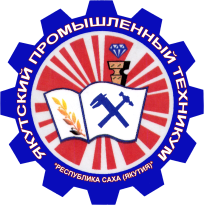 Министерство профессионального образования, подготовки и расстановки кадров Республики Саха (Якутия)Государственное автономное профессиональное  образовательное учреждение Республики Саха (Якутия)«Якутский промышленный техникум»УТВЕРЖДАЮЗаместитель директора по УР_________________ С.В. Иванова«_____» __________ 20 ___ г.РАССМОТРЕНОна заседании предметно-цикловойкомиссии огранщиков и ювелировПротокол № ___ от ________ 2016 г.Председатель ПЦК ________________ОДОБРЕНО И РЕКОМЕНДОВАНОМетодическим советом ГАПОУ РС(Я) ЯПТПротокол № ___ от ________ 2016 г.Председатель МС___________________Филиппов М.И.Вид учебной работыКоличество часовАудиторные занятия. Содержание обученияПрофессии СПОВведение3Древнейшая стадия истории человечества4Цивилизации Древнего мира8Цивилизации Запада и Востока в Средние века12От Древней Руси к Российскому государству14Россия в XVI— XVII веках: от великого княжества к царству9Страны Запада и Востока в XVI— XYIII исках12Россия в конце XVII— XVIII веков: от царства к империи10Становление индустриальной цивилизации6Процесс модернизации в традиционных обществах Востока4Российская империя в XIX веке14От Новой истории к Новейшей15Между мировыми войнами14Вторая мировая война. Великая Отечественная война12Мир во второй половине XX— начале XXI века12Апогей и кризис советской системы 1945 — 1991 годов12Российская Федерация на рубеже XX—XXI веков10Итого171Внеаудиторная самостоятельная работаВнеаудиторная самостоятельная работаПодготовка рефератов, докладов индивидуального проекта с использованием информационных технологий и др.85Промежуточная аттестация в форме дифференцированного зачета или экзаменаПромежуточная аттестация в форме дифференцированного зачета или экзаменаВсего256Содержание обученияХарактеристика основных видов деятельности студентов (на уровне учебных действий)ВведениеАктуализация знаний о предмете истории.Высказывание собственных суждений о значении историческойнауки для отдельного человека, государства, общества.Высказывание суждений о месте истории России во всемирнойистории1ДРЕВНЕЙШАЯ СТАДИЯ ИСТОРИИ ЧЕЛОВЕЧЕСТВА1ДРЕВНЕЙШАЯ СТАДИЯ ИСТОРИИ ЧЕЛОВЕЧЕСТВАПроисхождение человека. Люди эпохи палеолитаРассказ о современных представлениях о происхождении человека, расселении древнейших людей (с использованием исторической карты).Объяснение и применение в историческом контексте понятий: «антропогенез», «каменный век», «палеолит», «родовая община». Указание на карте мест наиболее известных археологических находок на территории РоссииНеолитическая революция и ее последствияОбъяснение и применение в историческом контексте понятий: «неолит», «неолитическая революция», «производящее хозяйство», «индоевропейцы», «племя», «союз племен», «цивилизация».Раскрытие причин возникновения производящего хозяйства, характеристика перемен в жизни людей, связанных с этим событием.Называние и указание на карте расселения древних людей на территории России, территории складывания индоевропейской общности. Обоснование закономерности появления государства2. ЦИВИЛИЗАЦИИ ДРЕВНЕГО МИРА2. ЦИВИЛИЗАЦИИ ДРЕВНЕГО МИРАДревнейшие государстваЛокализация цивилизации Древнего Востока на ленте времени и исторической карте, объяснение, как природные условия влияли на образ жизни, отношения в древних обществах. Характеристика экономической жизни и социального строя древневосточных обществВеликие державы Древнего ВостокаРаскрытие причин, особенностей и последствий появления великих держав.Указание особенностей исторического пути Хеттской, Ассирийской, Персидской держав.Характеристика отличительных черт цивилизаций Древней Индии и Древнего КитаяДревняя ГрецияХарактеристика основных этапов истории Древней Греции, источников ее истории.Объяснение и применение в историческом контексте понятий: «полис», «демократия», «колонизация», «эллинизм». Умение дать сравнительную характеристику политического строя полисов (Афины, Спарта).Рассказ с использованием карты о древнегреческой колонизации, оценка ее последствий.Раскрытие причин возникновения, сущности и значения эллинизмаДревний РимХарактеристика с использованием карты основных этапов истории Древней Италии, становления и развития Римского государства.Объяснение и применение в историческом контексте понятий: «патриций», «плебей», «провинции», «республика», «империя», «колонат».Раскрытие причин военных успехов Римского государства, особенностей организации римской армииКультура и религия Древнего мираСистематизация материала о мифологии и религиозных учениях, возникших в Древнем мире.Раскрытие предпосылок и значения распространения буддизма, христианства.Объяснение причин зарождения научных знаний. Объяснение вклада Древней Греции и Древнего Рима в мировое культурное наследие3. ЦИВИЛИЗАЦИИ ЗАПАДА И ВОСТОКА В СРЕДНИЕ ВЕКА3. ЦИВИЛИЗАЦИИ ЗАПАДА И ВОСТОКА В СРЕДНИЕ ВЕКАВеликое переселение народов и образование варварских королевств в ЕвропеРаскрытие оснований периодизации истории Средних веков, характеристика источников по этой эпохе.Участие в обсуждении вопроса о взаимодействии варварского и римского начал в европейском обществе раннего СредневековьяВозникновение ислама. Арабские завоеванияРассказ с использованием карты о возникновении Арабского халифата; объяснение причин его возвышения и разделения. Объяснение и применение в историческом контексте понятий: «ислам», «мусульманство», «халифат».Характеристика системы управления в Арабском халифате, значения арабской культурыВизантийская империяРассказ с использованием карты о возникновении Византии; объяснение причин ее возвышения и упадка.Рассказ о влиянии Византии и ее культуры на историю и культуру славянских государств, в частности России, раскрытие значения создания славянской письменности Кириллом и МефодиемВосток в Средние векаОбъяснение и применение в историческом контексте понятий:«хан», «сёгун», «самурай», «варна», «каста».Характеристика общественного устройства государств Востокав Средние века, отношений власти и подданных, системыуправления.Представление описания, характеристики памятников культурынародов Востока (с использованием иллюстративного материала)Империя Карла Великого и ее распад. Феодальная раздробленность в ЕвропеРаскрытие сущности военной реформы Карла Мартелла, его влияния на успехи франкских королей.Рассказ о причинах, ходе и последствиях походов Карла Великого, значении образования его империи. Объяснение термина каролингское возрождение. Объяснение причин походов норманнов, указание на их последствияОсновные черты западноевропейского феодализмаОбъяснение и применение в историческом контексте понятий: «феодализм», «раздробленность», «вассально-ленные отношения», «сеньор», «рыцарь», «вассал».Раскрытие современных подходов к объяснению сущности феодализма.Рассказ о жизни представителей различных сословий средневекового общества: рыцарей, крестьян, горожан, духовенства и др. (сообщение, презентация)Средневековый западноевропейский городОбъяснение и применение в историческом контексте понятий: «цех», «гильдия», «коммуна».Систематизация материала о причинах возникновения, сущности и значении средневековых городов.Характеристика взаимоотношений горожан и сеньоров, различных слоев населения городовКатолическая церковь в Средние века. Крестовые походыХарактеристика роли христианской церкви в средневековом обществе.Рассказ о причинах и последствиях борьбы римских пап и императоров Священной Римской империи.Систематизация материала по истории Крестовых походов, высказывание суждения об их причинах и последствияхЗарождение централизованных государств в ЕвропеРаскрытие особенностей развития Англии и Франции, причин и последствий зарождения в этих странах сословно-представительной монархии.Характеристика причин, хода, результатов Столетней войны. Систематизация знаний о важнейших событиях позднего Средневековья: падении Византии, реконкисте и образовании Испании и Португалии, гуситских войнах.Показ исторических предпосылок образования централизованных государств в Западной Европе.Рассказ о наиболее значительных народных выступлениях СредневековьяСредневековая культура Западной Европы. Начало РенессансаПодготовка сообщения, презентации на тему «Первые европейские университеты».Характеристика основных художественных стилей средневековой культуры (с рассмотрением конкретных памятников, произведений).Высказывание суждений о предпосылках возникновения и значении идей гуманизма и Возрождения для развития европейского общества4. ОТ ДРЕВНЕЙ РУСИ К РОССИЙСКОМУ ГОСУДАРСТВУ4. ОТ ДРЕВНЕЙ РУСИ К РОССИЙСКОМУ ГОСУДАРСТВУОбразование Древнерусского государстваХарактеристика территорий расселения восточных славян и их соседей, природных условий, в которых они жили, их занятий, быта, верований.Раскрытие причин и указание времени образования Древнерусского государства.Объяснение и применение в историческом контексте понятий: «князь», «дружина», «государство».Составление хронологической таблицы о деятельности первых русских князейКрещение Руси и его значениеАктуализация знаний о возникновении христианства и основных его постулатах.Рассказ о причинах крещения Руси, основных событиях, связанных с принятием христианства на Руси. Оценка значения принятия христианства на РусиОбщество Древней РусиХарактеристика общественного и политического строя ДревнейРуси, внутренней и внешней политики русских князей.Анализ содержания Русской Правды.Указание причин княжеских усобиц.Составление характеристики личности, оценка, сравнениеисторических деятелей (на примере князей Ярослава Мудрого,Владимира Мономаха)Раздробленность на РусиНазывание причин раздробленности на Руси, раскрытие последствий раздробленности.Указание на исторической карте территорий крупнейших самостоятельных центров Руси.Характеристика особенностей географического положения, социально-политического развития, достижений экономики и культуры Новгородской и Владимиро-Суздальской земельДревнерусская культураРассказ о развитии культуры в Древней Руси.Характеристика памятников литературы, зодчества ДревнейРуси.Высказывание суждений о значении наследия Древней Русидля современного обществаМонгольское завоевание и его последствияИзложение материала о причинах и последствиях монгольских завоеваний.Приведение примеров героической борьбы русского народа против завоевателей.Рассказ о Невской битве и Ледовом побоище. Составление характеристики Александра Невского. Оценка последствий ордынского владычества для Руси, характеристика повинностей населенияНачало возвышения МосквыРаскрытие причин и следствий объединения русских земель вокруг Москвы.Аргументация оценки деятельности Ивана Калиты, Дмитрия Донского.Раскрытие роли Русской православной церкви в возрождении и объединении Руси.Раскрытие значения Куликовской битвы для дальнейшего развития РоссииОбразование единого Русского государстваУказание на исторической карте роста территории МосковскойРуси.Составление характеристики Ивана III.Объяснение значения создания единого Русского государства.Изложение вопроса о влиянии централизованного государствана развитие хозяйства страны и положение людей.Изучение отрывков из Судебника 1497 года и использованиесодержащихся в них сведений в рассказе о положении крестьяни начале их закрепощения5. РОССИЯ В ХVI—ХVII ВЕКАХ: ОТ ВЕЛИКОГО КНЯЖЕСТВА К ЦАРСТВУ5. РОССИЯ В ХVI—ХVII ВЕКАХ: ОТ ВЕЛИКОГО КНЯЖЕСТВА К ЦАРСТВУРоссия в правление Ивана ГрозногоОбъяснение значения понятий: «Избранная рада», «приказ», «Земский собор», «стрелецкое войско», «опричнина», «заповедные годы», «урочные лета», «крепостное право». Характеристика внутренней политики Ивана IV в середине ХVI века, основных мероприятий и значения реформ 1550-х годов.Раскрытие значения присоединения Среднего и Нижнего Поволжья, Западной Сибири к России.Объяснение последствий Ливонской войны для Русского государства. Объяснение причин, сущности и последствий опричнины. Обоснование оценки итогов правления Ивана ГрозногоСмутное время начала XVII векаОбъяснение смысла понятий: «Смутное время», «самозванец», «крестоцеловальная запись», «ополчение», «национально-освободительное движение».Раскрытие того, в чем заключались причины Смутного времени. Характеристика личности и деятельности Бориса Годунова, Лжедмитрия I, Василия Шуйского, Лжедмитрия II. Указание на исторической карте направлений походов отрядов под предводительством Лжедмитрия I, И.И.Болотникова, Лжедмитрия II, направлений походов польских и шведских войск, движения отрядов Первого и Второго ополчений и др. Высказывание оценки деятельности П.П.Ляпунова, К.Минина, Д.М.Пожарского.Раскрытие значения освобождения Москвы войсками ополчений для развития РоссииЭкономическое и социальное развитие России в XVII веке. Народные движенияИспользование информации исторических карт при рассмотрении экономического развития России в XVII веке. Раскрытие важнейших последствий появления и распространения мануфактур в России.Раскрытие причин народных движений в России XVII века. Систематизация исторического материала в форме таблицы «Народные движения в России XVII века»Становление абсолютизма в России. Внешняя политика России в ХVII векеОбъяснение смысла понятий: «абсолютизм», «церковный раскол», «старообрядцы».Раскрытие причин и последствий усиления самодержавной власти.Анализ объективных и субъективных причин и последствий раскола в Русской православной церкви.Характеристика значения присоединения Сибири к России. Объяснение того, в чем заключались цели и результаты внешней политики России в XVII векеКультура Руси конца XIII—XVII вековСоставление систематической таблицы о достижениях культуры Руси в XIII—XVII веках.Подготовка описания выдающихся памятников культуры ХIII—XVII веков (в том числе связанных со своим регионом); характеристика их художественных достоинств, исторического значения и др.Осуществление поиска информации для сообщений о памятниках культуры конца XIII—ХVIII веков и их создателях (в том числе связанных с историей своего региона)6. СТРАНЫ ЗАПАДА И ВОСТОКА В ХVI—ХVIII ВЕКАХ6. СТРАНЫ ЗАПАДА И ВОСТОКА В ХVI—ХVIII ВЕКАХЭкономическое развитие и перемены в западноевропейском обществеОбъяснение причин и сущности модернизации. Объяснение и применение в историческом контексте понятий: «мануфактура», «революция цен».Характеристика развития экономики в странах Западной Европы в ХVI—ХVIII веках.Раскрытие важнейших изменений в социальной структуре европейского общества в Новое время.Рассказ о важнейших открытиях в науке, усовершенствованиях в технике, кораблестроении, военном деле, позволивших странам Западной Европы совершить рывок в своем развитииВеликие географические открытия. Образования колониальных империйСистематизация материала о Великих географических открытиях (в форме хронологической таблицы), объяснение, в чем состояли их предпосылки. Характеристика последствий Великих географических открытий и создания первых колониальных империй для стран и народов Европы, Азии, Америки, АфрикиВозрождение и гуманизм в Западной ЕвропеОбъяснение и применение в историческом контексте понятий: «Возрождение», «Ренессанс», «гуманизм».Характеристика причин и основных черт эпохи Возрождения, главных достижений и деятелей Возрождения в науке и искусстве.Раскрытие содержания идей гуманизма и значения их распространения.Подготовка презентации об одном из титанов Возрождения, показывающей его вклад в становление новой культурыРеформация и контрреформацияОбъяснение и применение в историческом контексте понятий: «Реформация», «протестантизм», «лютеранство», «кальвинизм», «контрреформация».Раскрытие причин Реформации, указание важнейших черт протестантизма и особенностей его различных течений. Характеристика основных событий и последствий Реформации и религиозных войнСтановление абсолютизма в европейских странахОбъяснение и применение в историческом контексте понятий: «абсолютизм», «просвещенный абсолютизм». Раскрытие характерных черт абсолютизма как формы правления, приведение примеров политики абсолютизма (во Франции, Англии).Рассказ о важнейших событиях истории Франции, Англии, Испании, империи Габсбургов.Участие в обсуждении темы «Особенности политики “просвещенного абсолютизма” в разных странах Европы»Англияв XVII—ХVIII векахХарактеристика предпосылок, причин и особенностей Английской революции, описание ее основных событий и этапов. Раскрытие значения Английской революции, причин реставрации и «Славной революции».Характеристика причин и последствий промышленной революции (промышленного переворота), объяснение того, почему она началась в АнглииСтраны Востокав XVI—XVIII векахРаскрытие особенностей социально-экономического и политического развития стран Востока, объяснение причин углубления разрыва в темпах экономического развития этих стран и стран Западной Европы.Характеристика особенностей развития Османской империи, Китая и ЯпонииСтраны Востока и колониальная экспансия европейцевРассказ с использованием карты о колониальных захватах европейских государств в Африке в XVI — XIX веках; объяснение, в чем состояли цели и методы колониальной политики европейцев.Высказывание и аргументация суждений о последствиях колонизации для африканских обществ.Описание главных черт и достижений культуры стран и народов Азии, АфрикиМеждународныеотношенияв XVII—XVIII векахСистематизация материала о причинах и последствиях крупнейших военных конфликтов в XVII — середине XVIII века в Европе и за ее пределами.Участие в обсуждении ключевых проблем международных отношений XVII — середины XVIII веков в ходе учебной конференции, круглого столаРазвитие европейской культуры и науки в XVII—XVIII веках. Эпоха ПросвещенияХарактеристика причин и основных черт культуры, ее главных достижений и деятелей в науке и искусстве. Составление характеристик деятелей ПросвещенияВойна за независимость и образование СШАРассказ о ключевых событиях, итогах и значении войны североамериканских колоний за независимость (с использованием исторической карты).Анализ положений Декларации независимости, Конституции США, объяснение, в чем заключалось их значение для создававшегося нового государства.Составление характеристик активных участников борьбы за независимость, «отцов-основателей» США.Объяснение, почему освободительная война североамериканских штатов против Англии считается революциейФранцузская революция конца XVIII векаСистематизация материала по истории Французской революции. Составление характеристик деятелей Французской революций, высказывание и аргументация суждений об их роли в революции (в форме устного сообщения, эссе, участия в дискуссии). Участие в дискуссии на тему «Является ли террор неизбежным спутником настоящей революции?»7. РОССИЯ В КОНЦЕ ХVII—ХVIII ВЕКЕ: ОТ ЦАРСТВА К ИМПЕРИИ7. РОССИЯ В КОНЦЕ ХVII—ХVIII ВЕКЕ: ОТ ЦАРСТВА К ИМПЕРИИРоссия в эпоху петровских преобразованийСистематизация мнений историков о причинах петровских преобразований. Представление характеристики реформ Петра I:1)	в государственном управлении;2)	в экономике и социальной политике;3)	в военном деле;4)	в сфере культуры и быта.Систематизация материала о ходе и ключевых событиях, итогах Северной войны.Характеристика отношения различных слоев российского общества к преобразовательской деятельности Петра I, показ на конкретных примерах, в чем оно проявлялосьЭкономическое и социальное развитие в XVIII веке. Народные движенияХарактеристика основных черт социально-экономического развития России в середине — второй половине XVIII века. Рассказ с использованием карты о причинах, ходе, результатах восстания под предводительством Е.И.ПугачеваВнутренняя и внешняя политика России в середине — второй половине XVIII векаСистематизация материала о дворцовых переворотах (причинах, событиях, участниках, последствиях).Сопоставление политики «просвещенного абсолютизма» в России и других европейских странах.Характеристика личности и царствования Екатерины II. Объяснение, чем вызваны противоречивые оценки личности и царствования Павла I; высказывание и аргументация своего мнения.Раскрытие с использованием исторической карты, внешнеполитических задач, стоящих перед Россией во второй половине XVIII века; характеристика результатов внешней политики данного периодаРусская культура XVIII векаСистематизация материала о развитии образования в России в XVIII веке, объяснение, какие события играли в нем ключевую роль.Сравнение характерных черт российского и европейского Просвещения, выявление в них общего и различного. Рассказ о важнейших достижениях русской науки и культуры в XVIII веке, подготовка презентации на эту тему. Подготовка и проведение виртуальной экскурсии по залам музея русского искусства ХVIII века8. СТАНОВЛЕНИЕ ИНДУСТРИАЛЬНОЙ ЦИВИЛИЗАЦИИ8. СТАНОВЛЕНИЕ ИНДУСТРИАЛЬНОЙ ЦИВИЛИЗАЦИИПромышленный переворот и его последствияСистематизация материала о главных научных и технических достижениях, способствовавших развертыванию промышленной революции.Раскрытие сущности, экономических и социальных последствий промышленной революцииМеждународные отношенияСистематизация материала о причинах и последствиях крупнейших военных конфликтов XIX века в Европе и за ее пределами. Участие в обсуждении ключевых проблем международных отношений ХIХ века в ходе конференции, круглого стола, в том числе в форме ролевых высказываний.Участие в дискуссии на тему «Был ли неизбежен раскол Европы на два военных блока в конце ХIХ — начале ХХ века»Политическое развитие стран Европы и АмерикиСистематизация материала по истории революций XIX века в Европе и Северной Америке, характеристика их задач, участников, ключевых событий, итогов.Сопоставление опыта движения за реформы и революционных выступлений в Европе XIX века, высказывание суждений об эффективности реформистского и революционного путей преобразования общества.Сравнение путей создания единых государств в Германии и Италии, выявление особенностей каждой из стран. Объяснение причин распространения социалистических идей, возникновения рабочего движения.Составление характеристики известных исторических деятелей ХIХ века с привлечением материалов справочных изданий, ИнтернетаРазвитие западноевропейской культурыРассказ о важнейших научных открытиях и технических достижениях ХIХ века, объяснение, в чем состояло их значение. Характеристика основных стилей и течений в художественной культуре ХIХ века с раскрытием их особенностей на примерах конкретных произведений.Объяснение, в чем выразилась демократизация европейской культуры в XIX веке9. ПРОЦЕСС МОДЕРНИЗАЦИИ В ТРАДИЦИОННЫХ ОБЩЕСТВАХ ВОСТОКА9. ПРОЦЕСС МОДЕРНИЗАЦИИ В ТРАДИЦИОННЫХ ОБЩЕСТВАХ ВОСТОКАКолониальная экспансия европейских стран. ИндияРаскрытие особенностей социально-экономического и политического развития стран Азии, Латинской Америки, Африки. Характеристика предпосылок, участников, крупнейших событий, итогов борьбы народов Латинской Америки за независимость, особенностей развития стран Латинской Америки в ХIХ веке.Рассказ с использованием карты о колониальных захватах европейских государств в Африке в XVI—XIX веках; объяснение, в чем состояли цели и методы колониальной политики европейцев.Описание главных черт и достижений культуры стран и народов Азии, Африки и Латинской Америки в XVI—XIX векахКитай и ЯпонияСопоставление практики проведения реформ, модернизации в странах Азии; высказывание суждений о значении европейского опыта для этих стран10. РОССИЙСКАЯ ИМПЕРИЯ В ХIХ ВЕКЕ10. РОССИЙСКАЯ ИМПЕРИЯ В ХIХ ВЕКЕВнутренняя и внешняя политика России в начале XIX векаСистематизация материала о политическом курсе императора Александра I на разных этапах его правления (в форме таблицы, тезисов и т. п.).Характеристика сущности проекта М.М.Сперанского, объяснение, какие изменения в общественно-политическом устройстве России он предусматривал.Представление исторического портрета Александра I и государственных деятелей времени его правления с использованием историко-биографической литературы (в форме сообщения, эссе, реферата, презентации).Систематизация материала об основных событиях и участниках Отечественной войны 1812 года, заграничных походах русской армии (в ходе семинара, круглого стола с использованием источников, работ историков)Движение декабристовХарактеристика предпосылок, системы взглядов, тактики действий декабристов, анализ их программных документов. Сопоставление оценок движения декабристов, данных современниками и историками, высказывание и аргументация своей оценки (при проведении круглого стола, дискуссионного клуба и т. п.)Внутренняя политика Николая IХарактеристика основных государственных преобразований, осуществленных во второй четверти XIX века, мер по решению крестьянского вопроса.Представление характеристик Николая I и государственных деятелей его царствования (с привлечением дополнительных источников, мемуарной литературы)Общественное движение во второй четверти XIX векаХарактеристика основных направлений общественного движения во второй четверти XIX века, взглядов западников и славянофилов, выявление общего и различного. Высказывание суждений о том, какие идеи общественно-политической мысли России XIX века сохранили свое значение для современности (при проведении круглого стола, дискуссии)Внешняя политика России во второй четверти XIX векаСоставление обзора ключевых событий внешней политики России во второй четверти XIX века (европейской политики, Кавказской войны, Крымской войны), их итогов и последствий. Анализ причин и последствий создания и действий антироссийской коалиции в период Крымской войныОтмена крепостного права и реформы 60—70-х годов XIX века. КонтрреформыРаскрытие основного содержания Великих реформ 1860— 1870-х годов (крестьянской, земской, городской, судебной, военной, преобразований в сфере просвещения, печати). Представление исторического портрета Александра II и государственных деятелей времени его правления с использованием историко-биографической литературы (в форме сообщения, эссе, реферата, презентации).Характеристика внутренней политики Александра III в 1880— 1890-е годы, сущности и последствий политики контрреформОбщественное движение во второй половине XIX векаСистематизация материала об этапах и эволюции народнического движения, составление исторических портретов народников (в форме сообщений, эссе, презентации).Раскрытие предпосылок, обстоятельств и значения зарождения в России социал-демократического движенияЭкономическое развитие во второй половине XIX векаСопоставление этапов и черт промышленной революции в России с аналогичными процессами в ведущих европейских странах (в форме сравнительной таблицы).Систематизация материала о завершении промышленной революции в России; конкретизация общих положений на примере экономического и социального развития своего края. Объяснение сути особенностей социально-экономического положения России к началу XIX века, концу XIX векаВнешняя политика России во второй половине XIX векаУчастие в подготовке и обсуждении исследовательского проекта «Русско-турецкая война 1877—1878 годов: военные и дипломатические аспекты, место в общественном сознании россиян» (на основе анализа источников, в том числе картин русских художников, посвященных этой войне)Русская культура XIX векаРаскрытие определяющих черт развития русской культуры в XIX века, ее основных достижений; характеристика творчества выдающихся деятелей культуры (в форме сообщения, выступления на семинаре, круглом столе).Подготовка и проведение виртуальных экскурсий по залам художественных музеев и экспозициям произведений живописцев, скульпторов и архитекторов ХIХ века. Осуществление подготовки и презентации сообщения, исследовательского проекта о развитии культуры своего региона в XIX века. Оценка места русской культуры в мировой культуре XIX века11. ОТ НОВОЙ ИСТОРИИ К НОВЕЙШЕЙ11. ОТ НОВОЙ ИСТОРИИ К НОВЕЙШЕЙМир в начале ХХ векаПоказ на карте ведущих государств мира и их колонии в начале ХХ века.Объяснение и применение в историческом контексте понятий: «модернизация», «индустриализация», «империализм», «урбанизация», «Антанта», «Тройственный союз». Характеристика причин, содержания и значения социальных реформ начала ХХ века на примерах разных стран. Раскрытие сущности причин неравномерности темпов развития индустриальных стран в начале ХХ векаПробуждение Азии в начале ХХ векаОбъяснение и применение в историческом контексте понятия«пробуждение Азии».Сопоставление путей модернизации стран Азии, ЛатинскойАмерики в начале ХХ века; выявление особенностей отдельныхстран.Объяснение, в чем заключались задачи и итоги революцийв Османской империи, Иране, Китае, МексикеРоссия на рубеже XIX—XX вековОбъяснение, в чем заключались главные противоречия в политическом, экономическом, социальном развитии России в начале ХХ века.Представление характеристики Николая II (в форме эссе, реферата).Систематизация материала о развитии экономики в начале ХХ века, выявление ее характерных чертРеволюция 1905—1907 годов в РоссииСистематизация материала об основных событиях российской революции 1905—1907 годов, ее причинах, этапах, важнейших событиях (в виде хроники событий, тезисов). Объяснение и применение в историческом контексте понятий: «кадеты», «октябристы», «социал-демократы», «Совет», «Государственная дума», «конституционная монархия».Сравнение позиций политических партий, созданных и действовавших во время революции, их оценка (на основе работы с документами).Раскрытие причин, особенностей и последствий национальных движений в ходе революции.Участие в сборе и представлении материала о событиях революции 1905—1907 годов в своем регионе. Оценка итогов революции 1905—1907 годовРоссия в период столыпинских реформРаскрытие основных положений и итогов осуществления политической программы П.А.Столыпина, его аграрной реформы. Объяснение и применение в историческом контексте понятий: «отруб», «хутор», «переселенческая политика», «третьеиюнь-ская монархия»Серебряный век русской культурыХарактеристика достижений российской культуры начала ХХ века: творчества выдающихся деятелей науки и культуры (в форме сообщений, эссе, портретных характеристик, реферата и др.).Объяснение и применение в историческом контексте понятий: «модернизм», «символизм», «декадентство», «авангард», «кубизм», абстракционизм, «футуризм», «акмеизм». Участие в подготовке и презентации проекта «Культура нашего края в начале ХХ века» (с использованием материалов краеведческого музея, личных архивов)Первая мировая война. Боевые действия 1914—1918 годовХарактеристика причин, участников, основных этапов и крупнейших сражений Первой мировой войны.Систематизация материала о событиях на Западном и Восточном фронтах войны (в форме таблицы), раскрытие их взаимообусловленности. Характеристика итогов и последствий Первой мировой войныПервая мировая война и обществоАнализ материала о влиянии войны на развитие общества в воюющих странах.Характеристика жизни людей на фронтах и в тылу (с использованием исторических источников, мемуаров). Объяснение, как война воздействовала на положение в России, высказывание суждения по вопросу «Война — путь к революции?»Февральская революция в России. От Февраля к ОктябрюХарактеристика причин и сущности революционных событий февраля 1917 года.Оценка деятельности Временного правительства, Петроградского Совета.Характеристика позиций основных политических партий и их лидеров в период весны—осени 1917 годаОктябрьская революция в России и ее последствияХарактеристика причин и сущности событий октября 1917 года, сопоставление различных оценок этих событий, высказывание и аргументация своей точки зрения (в ходе диспута).Объяснение причин прихода большевиков к власти. Систематизация материала о создании Советского государства, первых преобразованиях (в форме конспекта, таблицы). Объяснение и применение в историческом контексте понятий: «декрет», «национализация», «рабочий контроль», «Учредительное собрание».Характеристика обстоятельств и последствий заключения Брестского мира.Участие в обсуждении роли В.И.Ленина в истории ХХ века (в форме учебной конференции, диспута)Гражданская война в РоссииХарактеристика причин Гражданской войны и интервенции, целей, участников и тактики белого и красного движения. Проведение поиска информации о событиях Гражданской войны в родном крае, городе, представление ее в форме презентации, эссе.Сравнение политики «военного коммунизма» и нэпа, выявление их общие черт и различий12. МЕЖДУ ДВУМЯ МИРОВЫМИ ВОЙНАМИ12. МЕЖДУ ДВУМЯ МИРОВЫМИ ВОЙНАМИЕвропа и СШАОбъяснение и применение в историческом контексте понятий: «Версальско-Вашингтонская система», «Лига Наций», «репарации», «новый курс», «Народный фронт».Систематизация материала о революционных событиях 1918 — начала 1920-х годов в Европе (причин, участников, ключевых событий, итогов революций).Характеристика успехов и проблем экономического развития стран Европы и США в 1920-е годы.Раскрытие причин мирового экономического кризиса 1929— 1933 годов и его последствий.Объяснение сущности, причин успеха и противоречий «нового курса» президента США Ф.РузвельтаНедемократические режимыОбъяснение и применение в историческом контексте понятий: «мировой экономический кризис», «тоталитаризм», «авторитаризм», «фашизм», «нацизм».Объяснение причин возникновения и распространения фашизма в Италии и нацизма в Германии.Систематизация материала о гражданской войне в Испании, высказывание оценки ее последствийТурция, Китай, Индия, ЯпонияХарактеристика опыта и итогов реформ и революций как путеймодернизации в странах Азии.Раскрытие особенностей освободительного движения 1920—1930-х годов в Китае и Индии.Высказывание суждений о роли лидеров в освободительномдвижении и модернизации стран Азии.Высказывание суждений о причинах и особенностях японскойэкспансииМеждународные отношенияХарактеристика основных этапов и тенденций развития международных отношений в 1920—1930-е годы. Участие в дискуссии о предпосылках, характере и значении важнейших международных событий 1920—1930-х годовКультура в первой половине ХХ векаХарактеристика основных течений в литературе и искусстве 1920—1930-х годов на примерах творчества выдающихся мастеров культуры, их произведений (в форме сообщений или презентаций, в ходе круглого стола).Сравнение развития западной и советской культуры в 1920— 1930-е годы, выявление черт их различия и сходстваНовая экономическая политика в Советской России. Образование СССРУчастие в семинаре на тему «Нэп как явление социально-экономической и общественно-политической жизни Советской страны». Сравнение основных вариантов объединения советских республик, их оценка, анализ положений Конституции СССР (1924 года), раскрытие значения образования СССР. Раскрытие сущности, основного содержания и результатов внутрипартийной борьбы в 1920—1930-е годыИндустриализацияи коллективизация в СССРПредставление характеристики и оценки политических процессов 1930-х годов.Характеристика причин, методов и итогов индустриализации и коллективизации в СССР.Объяснение и применение в историческом контексте понятий: «пятилетка», «стахановское движение», «коллективизация», «раскулачивание», «политические репрессии», «враг народа», «ГУЛАГ».Проведение поиска информации о ходе индустриализации и коллективизации в своем городе, крае (в форме исследовательского проекта)Советское государствои обществов 1920—1930-е годыРаскрытие особенностей социальных процессов в СССР в 1930-е годы.Характеристика эволюции политической системы в СССР в 1930-е годы, раскрытие предпосылок усиления централизации власти.Анализ информации источников и работ историков о политических процессах и репрессиях 1930-х годов, оценка этих событийСоветская культура в 1920—1930-е годыСистематизация информации о политике в области культуры ры в 1920—1930-е годы, выявление ее основных тенденций. Характеристика достижений советской науки и культуры. Участие в подготовке и представлении материалов о творчестве и судьбах ученых, деятелей литературы и искусства 1920— 1930-х годов (в форме биографических справок, эссе, презентаций, рефератов).Систематизация информации о политике власти по отношению к различным религиозным конфессиям, положении религии в СССР13. ВТОРАЯ МИРОВАЯ ВОЙНА13. ВТОРАЯ МИРОВАЯ ВОЙНАНакануне мировой войныХарактеристика причин кризиса Версальско-Вашингтонской системы и начала Второй мировой войны. Приведение оценок Мюнхенского соглашения и советско-германских договоров 1939 годаПервый период Второй мировой войны. Бои на Тихом океанеНазывание с использованием карты участников и основных этапов Второй мировой войны.Характеристика роли отдельных фронтов в общем ходе Второй мировой войны.Объяснение и применение в историческом контексте понятий: «странная война», «план “Барбаросса”», «план “Ост”», «новый порядок», «коллаборационизм», «геноцид», «холокост», «антигитлеровская коалиция», «ленд-лиз», «коренной перелом», «движение Сопротивления», «партизаны». Представление биографических справок, очерков об участниках войны: полководцах, солдатах, тружениках тыла. Раскрытие значения создания антигитлеровской коалиции и роли дипломатии в годы войны. Характеристика значения битвы под МосквойВторой период Второй мировой войныСистематизация материала о крупнейших военных операциях Второй мировой и Великой Отечественной войн: их масштабах, итогах и роли в общем ходе войн (в виде синхронистических и тематических таблиц, тезисов и др.).Показ особенностей развития экономики в главных воюющих государствах, объяснение причин успехов советской экономики.Рассказ о положении людей на фронтах и в тылу, характеристика жизни людей в годы войны с привлечением информации исторических источников (в том числе музейных материалов, воспоминаний и т. д.).Высказывание собственного суждения о причинах коллаборационизма в разных странах в годы войны.Характеристика итогов Второй мировой и Великой Отечественной войн, их исторического значения.Участие в подготовке проекта «Война в памяти народа» (с обращением к воспоминаниям людей старшего поколения, произведениям литературы, кинофильмам и др.)14. МИР ВО ВТОРОЙ ПОЛОВИНЕ ХХ — НАЧАЛЕ ХХI ВЕКА14. МИР ВО ВТОРОЙ ПОЛОВИНЕ ХХ — НАЧАЛЕ ХХI ВЕКАПослевоенное устройство мира. Начало «холодной войны»Представление с использованием карты характеристики важнейших изменений, произошедших в мире после Второй мировой войны.Раскрытие причин и последствий укрепления статуса СССР как великой державы.Характеристика причин создания и основ деятельности ООН. Объяснение причин формирования двух военно-политических блоковВедущие капиталистические страныХарактеристика этапов научно-технического прогресса во второй половине ХХ — начале ХХI века, сущности научно-технической и информационной революций, их социальных последствий.Раскрытие сущности наиболее значительных изменений в структуре общества во второй половине ХХ — начале XXI века, причин и последствий этих изменений (на примере отдельных стран).Представление обзора политической истории США во второй половине ХХ — начале XXI века.Высказывание суждения о том, в чем выражается, чем объясняется лидерство США в современном мире и каковы его последствия.Раскрытие предпосылок, достижений и проблем европейской интеграцииСтраны Восточной ЕвропыХарактеристика основных этапов в истории восточноевропейских стран второй половины XX — начала XXI века. Сбор материалов и подготовка презентации о событиях в Венгрии в 1956 году и в Чехословакии в 1968 году. Объяснение и применение в историческом контексте понятий: «мировая социалистическая система», «СЭВ», «ОВД», «Пражская весна», «Солидарность», «бархатная революция», «приватизация».Систематизация и анализ информации (в том числе из дополнительной литературы и СМИ) о развитии восточноевропейских стран в конце ХХ — начале ХХI векаКрушение колониальной системыХарактеристика этапов освобождения стран Азии и Африки от колониальной и полуколониальной зависимости, раскрытие особенностей развития этих стран во второй половине ХХ — начале ХХI века.Характеристика этапов развития стран Азии и Африки после их освобождения от колониальной и полуколониальной зависимости.Объяснение и применение в историческом контексте понятий: «страны социалистической ориентации», «неоколониализм», «новые индустриальные страны», «традиционализм», «фундаментализм»Индия, Пакистан, КитайХарактеристика особенностей процесса национального освобождения и становления государственности в Индии и Пакистане.Объяснение причин успехов в развитии Китая и Индии в конце ХХ — начале ХХI века, высказывание суждений о перспективах развития этих стран.Участие в дискуссии на тему «В чем причины успехов реформ в Китае: уроки для России» с привлечением работ историков и публицистовСтраны Латинской АмерикиСопоставление реформистского и революционного путей решения социально-экономических противоречий в странах Латинской Америки, высказывание суждений об их результативности.Объяснение и применение в историческом контексте понятий: «импортозамещающая индустриализация», «национализация», «хунта», «левый поворот».Характеристика крупнейших политических деятелей Латинской Америки второй половины ХХ — начала ХХI векаМеждународные отношенияОбъяснение сущности «холодной войны», ее влияния на историю второй половины ХХ века.Характеристика основных периодов и тенденций развития международных отношений в 1945 году — начале XXI века. Рассказ с использованием карты о международных кризисах 1940—1960-х годов.Объяснение и применение в историческом контексте понятий: «биполярный мир», «холодная война», «железный занавес», «НАТО», «СЭВ», «ОВД», «международные кризисы», «разрядка международной напряженности», «новое политическое мышление», «региональная интеграция», «глобализация». Участие в обсуждении событий современной международной жизни (с привлечением материалов СМИ)Развитие культурыХарактеристика достижений в различных областях науки, показ их влияния на развитие общества (в том числе с привлечением дополнительной литературы, СМИ, Интернета). Объяснение и применение в историческом контексте понятий: «постмодернизм», «массовая культура», «поп-арт». Объяснение причин и последствий влияния глобализации на национальные культуры15. АПОГЕЙ И КРИЗИС СОВЕТСКОЙ СИСТЕМЫ. 1945—1991 ГОДЫ15. АПОГЕЙ И КРИЗИС СОВЕТСКОЙ СИСТЕМЫ. 1945—1991 ГОДЫСССР в послевоенные годыСистематизация материала о развитии СССР в первые послевоенные годы, основных задачах и мероприятиях внутренней и внешней политики.Характеристика процесса возрождения различных сторон жизни советского общества в послевоенные годы. Проведение поиска информации о жизни людей в послевоенные годы (с привлечением мемуарной, художественной литературы). Участие в подготовке презентации «Родной край (город) в первые послевоенные годы»СССР в 1950 — начале 1960-х годовХарактеристика перемен в общественно-политической жизни СССР, новых подходов к решению хозяйственных и социальных проблем, реформ.Проведение обзора достижений советской науки и техники во второй половине 1950 — первой половине 1960-х годов (с использованием научно-популярной и справочной литературы), раскрытие их международного значенияСССР во второй половине 1960-х — начале 1980-х годовСистематизация материала о тенденциях и результатах экономического и социального развития СССР в 1965 — начале 1980-х годов (в форме сообщения, конспекта).Объяснение, в чем проявлялись противоречия в развитии науки и техники, художественной культуры в рассматриваемый период. Проведение поиска информации о повседневной жизни, интересах советских людей в 1960 — середине 1980-х годов (в том числе путем опроса родственников, людей старших поколений). Оценка государственной деятельности Л.И.Брежнева. Систематизация материала о развитии международных отношений и внешней политики СССР (периоды улучшения и обострения международных отношений, ключевые события)СССР в годы перестройкиХарактеристика причин и предпосылок перестройки в СССР. Объяснение и применение в историческом контексте понятий: «перестройка», «гласность», «плюрализм», «парад суверенитетов».Проведение поиска информации об изменениях в сфере экономики и общественной жизни в годы перестройки. Составление характеристики (политического портрета) М.С.Горбачева (с привлечением дополнительной литературы). Участие в обсуждении вопросов о характере и последствиях перестройки, причинах кризиса советской системы и распада СССР, высказывание и аргументация своего мненияРазвитие советской культуры (1945—1991 годы)Характеристика особенностей развития советской науки в разные периоды второй половины ХХ века.Подготовка сравнительной таблицы «Научно-технические открытия стран Запада и СССР в 1950—1970-е годы». Рассказ о выдающихся произведениях литературы и искусства. Объяснение, в чем заключалась противоречивость партийной культурной политики.Рассказ о развитии отечественной культуры в 1960—1980-е годы, характеристика творчества ее выдающихся представителей16. РОССИЙСКАЯ ФЕДЕРАЦИЯ НА РУБЕЖЕ  ХХ—ХХI ВЕКОВ16. РОССИЙСКАЯ ФЕДЕРАЦИЯ НА РУБЕЖЕ  ХХ—ХХI ВЕКОВРоссия в конце ХХ — начале ХХI векаОбъяснение, в чем заключались трудности перехода к рыночной экономике, с привлечением свидетельств современников. Характеристика темпов, масштабов, характера и социально-экономических последствий приватизации в России. Сравнение Конституции России 1993 года с Конституцией СССР 1977 года по самостоятельно сформулированным вопросам. Объяснение причин военно-политического кризиса в Чечне и способов его разрешения в середине 1990-х годов. Оценка итогов развития РФ в 1990-е годы.Систематизация и раскрытие основных направлений реформаторской деятельности руководства РФ в начале ХХI века. Рассказ о государственных символах России в контексте формирования нового образа страны.Представление краткой характеристики основных политических партий современной России, указание их лидеров. Указание глобальных проблем и вызовов, с которыми столкнулась России в ХХI веке.Характеристика ключевых событий политической истории современной России в XXI веке.Систематизация материалов печати и телевидения об актуальных проблемах и событиях в жизни современного российского общества, представление их в виде обзоров, рефератов. Проведение обзора текущей информации телевидения и прессы о внешнеполитической деятельности руководителей страны. Характеристика места и роли России в современном мире